T.C.İKİZCE KAYMAKAMLIĞIİLÇE MİLLİ EĞİTİM MÜDÜRLÜĞÜ2015 – 2019STRATEJİK PLANIİKİZCE – 2015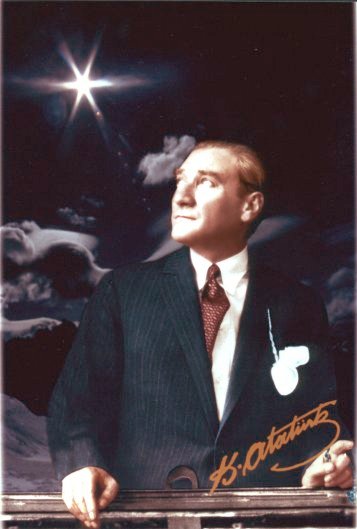 Millet, müşterek gayeye müştereken sarfı faaliyet ederek yürürse, behemehâl muvaffak olur.Mustafa Kemal ATATÜRK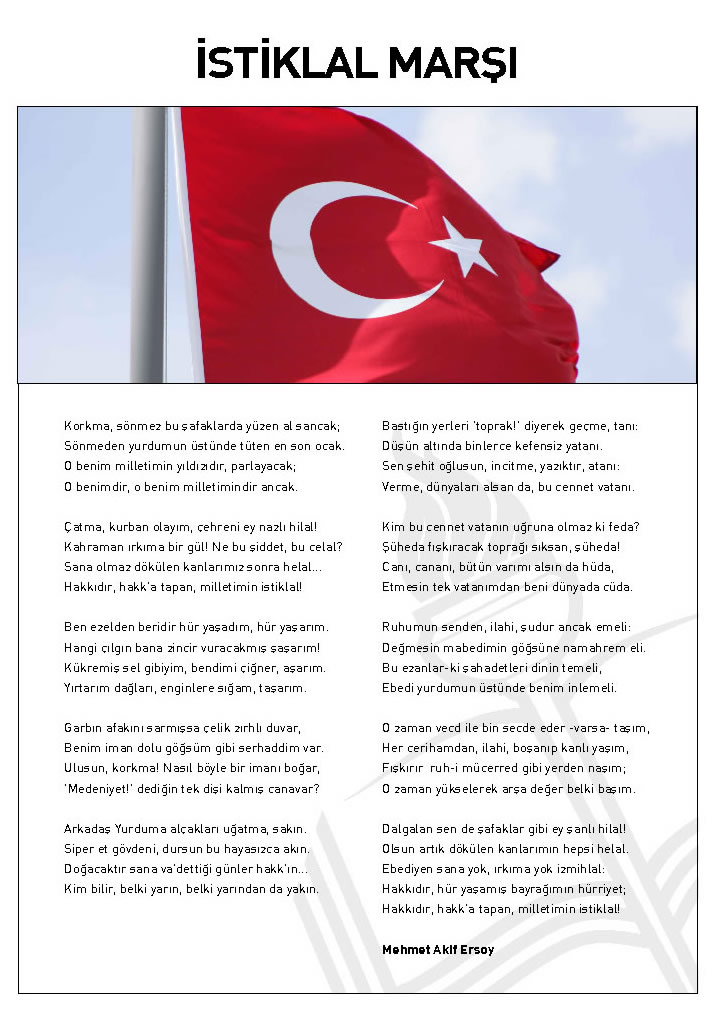 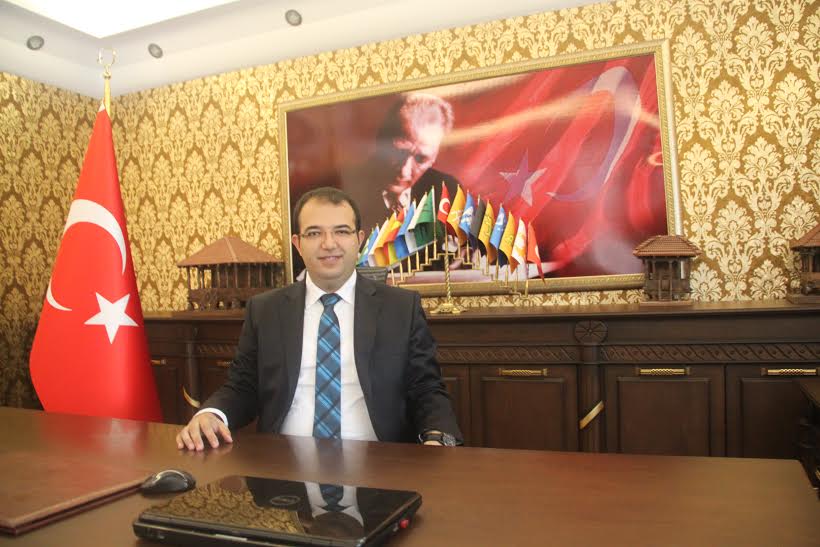 Çağımızda son derece hız kazanmış olan ekonomik, siyasal ve teknolojik değişim, kamu yönetimi anlayışında derin etkiler meydana getirmiş olup, kamu hizmeti ve kamu yönetimi süreçlerinde keskin değişim ve dönüşümlere yol açmıştır.İçinde yaşadığımız dünyanın en önemli olgusu olarak karşımıza çıkan küreselleşme ile beraber toplam kalite yönetimi, stratejik yönetim, kurumsal strateji,  rekabet, yüksekteknoloji, bilgi toplumu, yönetişim, katılımcılık, saydamlık, hesap verebilirlik gibi çok sayıda yeni kavram hayatımıza girmiş bulunmaktadır. Çağımızda yaşanan bu büyük değişimler ve söz konusu bu kavramlar; insanlardaki bilinç düzeyini artırarak, toplumların ihtiyaç ve beklentilerini çeşitlendirerek beraberinde hem fırsatlar hem riskler getirmektedir. Kamu kesimi ve özel sektör arasındaki sınırların belirginliğini kaybettiği, bireylerin kamuda hizmet alırken özel sektörde uygulanan yöntem ve tekniklerin kamu kesiminde de uygulanmasını beklediği günümüz dünyasında fırsatların en iyi şekilde değerlendirilmesi risklerin en alt düzeye indirilmesi tüm kamu kurumlarında olduğu gibi eğitim kurumlarında da hayati bir öneme sahiptir. Bu çerçevede hizmet alan bireylerin taleplerini en üst seviyede karşılayan, küresel dünyanın getirdiği yeni şartlara uygun, katılımcılığa önem veren, hedef ve öncelikleri tespit edilmiş, şeffaf, etkin, etkili, kaynakları verimli kullanan, hesap verilebilirliği mümkün kılan, saydam bir stratejik planlama ve stratejik yönetim sürecinin  oluşturulmasıson derece dinamik olan günümüz dünyasında kurumların rakipleri ile rekabet ederek ayakta kalabilmelerinin ve sürdürülebilir başarıyı sağlayabilmelerinin gereği olarak değerlendirilmektedir.Ülkemizde 5018 Sayılı “Kamu Mali Yönetimi ve Kontrol Kanunu” gereğince tüm kamu kurumlarında olduğu gibi eğitim kurumları için de stratejik plan yapma yükümlülüğü getirilmiştir. Beşeri sermayenin ve bilginin en büyük güç olduğu küresel dünyada insan kaynağı kalitesini sağlamanın ülkeler ve toplumlar için bir varlık meselesi olduğu bilinci ile bilim, sanat ve kültür temelinde hizmet veren eğitim kurumlarımızın sadece bugüne dönük değil gelecek nesillere odaklanarak ilçemiz sınırlarını aşıp ülke düzeyinde etki yaratabilecek bireyler yetiştirme hedefini taşıdığına inandığım bu stratejik planlanın hazırlanmasında emeği geçen İlçe Milli Eğitim Müdürü Turan ERKİT başta olmak üzere tüm çalışma arkadaşlarıma teşekkür ediyor, planın başarılı bir şekilde uygulanmasını temenni ediyorum.					                                             Yusuf TURAN                                                                                                İkizce Kaymakamı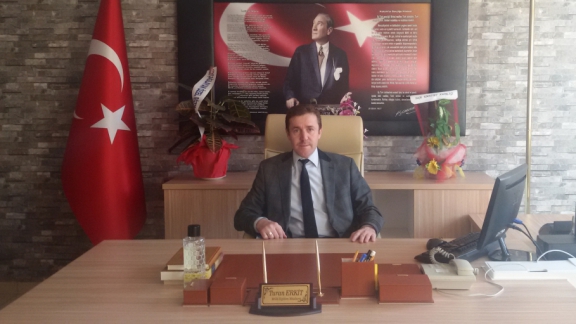 Bilim, teknoloji, sosyal ve ekonomi başta olmak üzere birçok alanda meydana gelen değişim, tüm kurumlarda olduğu gibi eğitimi de çeşitli yönleriyle etkilemektedir. Sürekli ve hızlı olan bu değişimler, eğitim ve öğretim kurumlarında yeni yaklaşımlara ve uygulamada farklılaşmaya götürmektedir. Kaynakların kısıtlı, değişimin baş döndürücü olduğu bir dönemde verimli, etkili ve esnek bir yönetim yaklaşımının sunulması zorunluluğu ortaya çıkmaktadır. İş sonuçlarına, hizmet alanlara, çalışanlara ve toplumun tüm kesimlerine yansıyan mükemmel sonuçlar, politika ve stratejilerin, çalışanların, kaynakların ve süreçlerin uygun bir yönetim anlayışıyla vizyona yönlendirilmesi ile sağlanabilir. Bahsedilen amaca ulaşmak için tüm çalışanların katılımı ile çeşitli eğitimler yapılmış, kurumun vizyonu, misyonu gözden geçirilmiş, Güçlü Yönleri, Zayıf Yönleri, Fırsat ve Tehditleri belirlenmiştir. Güçlü yönlerimizin desteği ve fırsatları kullanarak, tehditlerin etkilerini en aza indirmek ve zayıf yönlerimizi güçlüye çevirmek için kısa, orta ve uzun vadeli Amaçlar, Hedefler ve Stratejiler belirlenmiştir. Stratejik planın önceliklerin belirlenmesi ve kaynakların yönetilmesinde yol gösterici olması dileğiyle öncelikle Stratejik Planlama Ekibine ve tüm mesai arkadaşlarıma teşekkür ederim.                                                                                           Turan ERKİT                                                                                                   İkizce Milli Eğitim MüdürüGİRİŞAvrupa birliğine uyum sürecinde; 1927 yılından itibaren uygulanmakta olan ve “Mali anayasa” olarak kabul edilen 1050 sayılı Muhasebe-i Umumiye kanunu ile ek ve değişiklikleri yürürlükten kalkmış ve yerine 5018 sayılı Kanun 10.12.2003 tarihinde kabul edilmiş, 24.12.2003 tarihinde R.G.2 de yayımlanmış ve 01.01.2006 tarihinde yürürlüğe girmiştir.5018 sayılı kanunun 9. Maddesinde kamu idarelerine kalkınma planları, programlar, ilgili mevzuat ve benimsedikleri temel ilkeler çerçevesinde geleceğe ilişkin vizyon ve misyonlarını oluşturmak, stratejik amaçlar ve ölçülebilir hedefler saptamak, performanslarını önceden belirlemiş olan göstergeler doğrultusunda ölçmek ve uygulamanın izleme ve değerlendirmesini yapmak amacıyla katılımcı yöntemlerle stratejik plan hazırlama görevi verilmiştir.Stratejik planlama, belli bir zamanda başlayıp belli bir tarihte bitecek bir süreç değildir. Stratejik planlama esnek ve dinamik bir süreci ifade eder. Stratejik yönetim, stratejik planlama ve denetimi de kapsayacak şekilde, kurumun bulunduğu nokta ile ulaşmayı arzu ettiği durum arasındaki yolu ifade eder. Kurumun  amaçlarını, hedeflerini ve bunlara ulaşmayı mümkün kılacak yöntemlerin belirlenmesini gerektirir; uzun vadeli ve geleceğe dönük bir bakış açısı taşır.Kurum  bütçesinin uzun dönemli amaçları, hedefleri ve öncelikleri ifade edecek şekilde hazırlanmasını, kaynak tahsisinin bu önceliklere göre yapılmasını ve sonunda hesap verme sorumluluğunu içerir. Stratejik yönetim yaklaşımı, tüm yönetim kadrolarının birer stratejist olarak sürece katılmalarını, sorumluluk hissetmelerini, takım ruhu ve anlayışı içinde hareket etmelerini ve ortak bir vizyon, misyon, amaçlar ve stratejiler doğrultusunda uygulamaların yürütülmesini ve başarıya erişilmesini mümkün kılmaktadır. Stratejik Plan KomisyonuI.BÖLÜMSTRATEJİK PLANLAMA SÜRECİ1.1. Hazırlık-Analiz Çalışmaları5018 Sayılı Kamu Mali Yönetimi ve Kontrol Kanunu’nda öngörülen stratejik plan hazırlamakla yükümlü kamu idarelerinin stratejik planlama sürecine ilişkin takvimin tespitiyle birlikte stratejik planların kalkınma planlarıyla ve hükümet programlarıyla ilişkilendirilmesine yönelik usul ve esasların belirlenmesi amacıyla hazırlanan “Kamu idarelerinde Stratejik Planlamaya ilişkin Usul ve Esaslar Hakkında Yönetmelik’ in yayınlanmasıyla birlikte Milli Eğitim Bakanlığı, 2013/26 sayılı Genelge ile planlama sürecini başlatmıştır.       5018 sayılı kanunun ilgili  maddesinde kamu idarelerine kalkınma planları, mevzuat ve belirledikleri temel ilkeler doğrultusunda geleceğe ilişkin vizyon ve misyonlarını oluşturmak, stratejik amaçlar ve ölçülebilir hedefler belirlemek, önceden belirlenmiş olan göstergeler doğrultusunda ölçmek ve faaliyetleri izleme ve değerlendirmesini yapmak amacıyla stratejik plan hazırlama çalışması verilmiştir.        Stratejik Planlama sürecinde yapılacak faaliyetlerin etkili bir şekilde İkizce İlçe Milli Eğitim Müdürlüğünde  Stratejik Planlama Üst Kurulu, Strateji Plan hazırlama Komisyonu  ve Stratejik Plan Revizyon Komisyonu oluşturulmuştur.1.2. Stratejik Plan İçerik Oluşturma Süreci        	Strateji Planlama ve Strateji Plan hazırlama Komisyonu, çalışma takvimine uygun olarak çalışmalarını başlamıştır. Kurumun mevcut durumunu tespit etmek için yapılan mevcut durum analizinde, Kurumun iç ve dış değerlendirmesinde  paydaşları belirlemiş; paydaş etki matrisi ile paydaşlar önceliklendirilerek sınıflaması yapmıştır.  İlçe Milli Eğitim Müdürlüğü bölüm yöneticileriyle yapılan çalışmalarda  paydaşların da görüşleri alınarak GZFT analizi yapılmış; Kurumun güçlü ve zayıf yönleri, fırsat ve tehditleri belirlenmiştir. Bölüm yöneticilerinin görüşleri dikkate alınarak misyonu, ilke, değerleri belirlenmiş; vizyon tespit çalışmalarında paydaşlarında görüşleri alınmıştır. Yapılan bu çalışmalar sonucunda İkizce İlçe Milli Eğitim Müdürlüğünün mevcut durumu tespit edilmiştir.           Stratejik planın hazırlanmasında; Devlet Planlama Teşkilatı Müsteşarlığı tarafından Mayıs 2003’te ve Haziran 2006 da yayımlanan “Kamu Kuruluşları için Stratejik Planlama Kılavuzu” ile “Bakanlığımız Strateji Plan Hazırlama Kılavuzu” ve “Ordu Milli Eğitim Müdürlüğü Stratejik Plan Taslağı ” temel doküman olarak kullanılmıştır1.3. Stratejik Planlama Üst KuruluTablo 1: Stratejik Planlama Üst Kurulu1.4. Stratejik Plan Hazırlama KomisyonuTablo 2: Stratejik Plan Hazırlama Komisyon Üyeleri1.5. Stratejik Planların Hazırlanmasında İzlenen YöntemStratejik planlama çalışmalarının yürütülmesinde proje yönetimi yaklaşımı benimsenerek, planlama  sürecinin belirli bir zaman dilimi içerisinde tamamlanması ve kaynakların etkin kullanımı amacıyla, Stratejik Plan Ekibi (SPE) tarafından bir iş takvimi oluşturulmuş ve çalışmaların söz konusu takvime uygun olarak yürütülmesine dikkat edilmiştir.2015-2019 Stratejik Planı’nın hazırlanmasında MEB tarafından benimsenen, Kalkınma Bakanlığı tarafından yayımlanan “Kamu idareleri için Stratejik Planlama Kılavuzu”nda yer alan model, ilçemiz tarafından da benimsenmiştir	Stratejik Plan, mevcut durum analizi, paydaş görüş ve önerileri dikkate alınarak titiz bir çalışma sonunda hazırlanmıştır.  Bu çalışmalar hazırlanırken;1. Kurumun varoluş nedeni (misyon), ulaşmak istenilen nokta  (vizyon) belirlendikten sonra bağlı kurumlarımızın görüşleri ve önerileri alınmıştır. Milli Eğitim Bakanlığımızın önerileri doğrultusunda temalar, temalarımızda yer alan kısa, orta ve uzun vadede vizyona ulaşmak için gerekli olan stratejik amaç, hedef ve stratejiler belirlenmiştir.a. Kurum içinde ve faaliyetlerimiz kapsamında iyileştirilmesi, korunması veya önlem alınması gereken alanlarla ilgili olan stratejik amaçlar,b. Kurum içinde ve faaliyetler kapsamında yapılması düşünülen yenilikler ve atılımlarla ilgili olan stratejik amaçlar,c. Yasalar kapsamında yapmak zorunda olduğumuz faaliyetlere ilişkin stratejik amaçlar olarak da ele alınmıştır.2. Stratejik amaçların gerçekleştirilebilmesi için hedefler konulmuştur. Hedefler stratejik amaçla ilgili olarak belirlenmiştir. Hedeflerin spesifik, ölçülebilir, ulaşılabilir, gerçekçi, zamana bağlı, sonuç odaklı, açık ve anlaşılabilir olmasına özellikle dikkat edilmiştir.3. Hedeflere uygun belli bir amaca ve hedefe yönelen, başlı başına bir bütünlük oluşturan,  yönetilebilir, maliyetlendirilebilir faaliyetler (tedbirler) belirlenmiştir. 4. Faaliyetlerin gerçekleştirilebilmesi için sorumlu birimler ve zaman belirtilmiştir.5. Faaliyetlerin başarısını ölçmek için performans kriterleri tanımlanmıştır.6. Strateji, alt hedefler ve faaliyet/projeler belirlenirken yasalar kapsamında yapmak zorunda olunan faaliyetler, paydaşların önerileri, çalışanların önerileri, önümüzdeki dönemde beklenen değişiklikler ve GZFT (SWOT) çalışması göz önünde bulundurulmuştur.7. GZFT çalışmasında ortaya çıkan zayıf yanlar iyileştirilmeye, tehditler bertaraf edilmeye; güçlü yanlar ve fırsatlar değerlendirilerek kurumun faaliyetlerinde fark yaratılmaya; önümüzdeki dönemlerde beklenen değişikliklere göre de önlemler alınmaya çalışılmıştır.Bilimsel yöntem kullanılarak stratejik yaklaşımlarda ortak hareket etmek üzere, üst belgelerdeki hedef ve politikalar ışığında, ilçemizin genel durumu, ekonomik şartları, doğal konumu, nüfus hareketleri, İlçe Millî Eğitim Müdürlüğünün maddi kaynakları da dikkate alınarak önceliklerin belirlenmesi sağlanmıştır.II.BÖLÜMDURUM ANALİZİTARİHSEL GELİŞİM1.1.1 İkizce İlçe Milli Eğitim Müdürlüğünün Tarihsel Gelişimi            Milli Eğitim Bakanlığının İl ve İlçe düzeyindeki görevlerini planlamak, programlamak, yönetmek, denetlemek, geliştirmek ve değerlendirmek üzere kurulan İl ve İlçe Milli Eğitim Müdürlüklerinin 1983 yılında çıkarılan 179 sayılı kanun hükmündeki kararname ile kurulmuştur. 20/05/1990 tarih ve 20523 sayılı resmi gazetede ilçeliği yayınlanmış olan İkizce İlçemizde İlçe Milli Eğitim Müdürlüğü 24/10/1991 tarihinde kurulmuştur.YASAL YÜKÜMLÜLÜKLER VE MEVZUAT ANALİZİTablo 3 –Yasal DayanaklarT.C. Anayasası, 1739 Sayılı Milli Eğitim Temel Kanunu, 652 Sayılı Milli Eğitim  Bakanlığının Teşkilat ve Görevleri Hakkındaki Kanun Hükmünde Kararname, 222 Sayılı Milli Eğitim Temel Kanunu (KabulmNo: 5.1.1961, RG: 12.01.1961/10705 – Son Ek ve Değişiklikler: Kanun No: 12.11.2003/ 5002, RG:21.11.2003 / 25296), 657 Sayılı Devlet Memurları Kanunu, 5442 Sayılı İl İdaresi Kanunu, 3308 Sayılı Çıraklık ve Mesleki Eğitim Kanunu, 439 Sayılı Ek Ders Kanunu, 4306 Sayılı Zorunlu İlköğretim ve Eğitim Kanunu, İl Milli Eğitim Müdürlüğü İç Yönergesi, MEB Personel Mevzuat Bülteni, Taşımalı İlköğretim Yönetmeliği, Milli Eğitim Bakanlığı Milli Eğitim Müdürlükleri Yönetmeliği (22175 Sayılı RG Yayımlanan), Milli Eğitim Bakanlığı Rehberlik ve Psikolojik Danışma Hizmetleri Yönetmeliği, 04.12.2012/202358 Sayı İl İlçe Millî Eğitim Müdürlüklerinin Teşkilatlanması 43 No’lu Genelge ile;18 Kasım 2012 tarih ve 28471 sayılı Resmi Gazete’de yayımlanan Millî Eğitim Bakanlığı İl ve İlçe Milli Eğitim Müdürlükleri Yönetmeliğine uygun olarak hizmetler yürütülmektedir.FAALİYET ALANLARI ÜRÜN VE HİZMETLERİN BELİRLENMESİEĞİTİM YÖNETİMİOkul Öncesi EğitimOkul Öncesi Eğitim; 36–72 ay yaş grubundaki çocukların eğitilmesiyle ilgilidir.Okul öncesi kurumlarına yönelik donatım ve malzemelerin sağlanması için talepte bulunulması.Çağ Nüfusa Kayıtlı Olan ve Okulun Kayıt Kabul Alanındaki 5-6  Yaş Grubu Tüm Çocukların Tespiti ve Kayıt EdilmesiFiziki kapasitesi müsait olan okulların bünyesinde anasınıfı açılmasını sağlamak.Okul öncesi kurumlarına yönelik derslik yapılması, donatım ve malzemelerin sağlanması.Okullar, kayıt kabul alanındaki nüfusa kayıtlı 5-6 yaş arası  çocukları kaydedilmesi.İlköğretim EğitimiOkul personeli, mesleki gelişimlerini çağdaş yaklaşımlar ve çocukların ihtiyaçları doğrultusunda sürdürülmesi.Öğretmenlerin okul yönetim sürecine  katılımı sağlanması.Çocukların okul yönetim sürecine  katılımı ile görüşlerini, eleştiri ve açıklamaları için uygun mekanizmaların sağlanması.Velilerin okul yönetim sürecine katılımı sağlanması.Okula yeni gelen çocuklar, veliler ve okul çalışanları için tanıtım ve bilgilendirme (oryantasyon) faaliyetleri yapılır.Okulda çocukların, velilerin ve personelin özel bilgilerinin hizmete ve/veya kişiye özel gizliliği korunur.Okul, çocuğun hedefleri doğrultusunda akademik başarısının geliştirilmesi sürecini planlar, uygular ve değerlendirir.Okul, eğitim-öğretim ve yönetim süreçlerinde e-okul sistem’ini etkili kullanır.Okul, kayıt kabul alanındaki nüfusa kayıtlı 6-13 yaş arası tüm çocukları kaydeder.Okul, kayıt kabul alanındaki nüfusa kayıtlı olmayan 6-13 yaş arası kız ve erkek tüm çocukları kaydeder.Okul, kayıtlı kız, erkek tüm çocukların eğitime devamlarını sağlar.Orta ÖğretimOkullarda eğitim öğretimin etkili olarak gerçekleştirilmesi amacıyla ilgili yönetici ve öğretmen atanması, bina-derslik yapımı, donatım ve malzemelerin sağlanması işlemlerinin yürütülmesi görev alanımdadır.Okullarda eğitim öğretimin etkili olarak gerçekleştirilmesi amacıyla ilgili yönetici ve öğretmen atanması.Bina-derslik yapımı, donatım ve malzemelerin sağlanması.Özel EğitimÖzel eğitim; görme, işitme, zihinsel engelli, otistik, hastanede uzun süreli yatan öğrenciler ile üstün yetenekli öğrencilere verilen ilk ve ortaöğretim eğitimini karşılanması.Özel eğitim gerektiren bireylerin eğitim ihtiyaçlarını karşılamak, toplumla bütünleşmelerini sağlamak, bir iş ve mesleğe yöneltmek amacıyla engel gruplarına göre özel eğitim okulları ve özel eğitim sınıfları açılmasını sağlanır.DESTEK HİZMETLER (GÜVENLİK, SAĞLIK, BESLENME VE TEMİZLİK)Acil ve Riskli Durumlarda GüvenlikOkulların acil ve riskli durumlar için planlama ve düzenlemeleri vardır.Kişisel Rehberlik ve Psikososyal Destek HizmetleriÇocukların sağlıklı gelişimleri için psikolojik ve sosyal destek uygulamaları yürütülür.Okul ve yakın çevresinde şiddet ve istismarı önlemeye yönelik tedbirler alınır.DonatımEğitim öğretim kurumlarının her türlü eğitim malzemelerine ait ihtiyaçlarının tespiti,planlaması ve dağıtımı ile ilgili iş ve işlem hizmetleri sağlamak.Eğitim araç ve gereçleri ile diğer imkânlardan bütün eğitim kurumlarının bir program dahilinde faydalanmasını sağlamakİdari İşler ve Gelen Giden EvrakMüdürlüğümüze gelen her türlü evrakın kaydını tutmak.Konusuna göre gereği yapılmak üzere ilgili birimlere dağıtımını yapmak.TaşıtlarTaşıtların kontrollü kullanımını sağlamak.Bölüm görev tanımı ile ilgili satın alma, tahakkuk, iş ve işlemlerini yürütmek.İmza işlemlerinin takibi ile ilgili kurum ve kurullara tekliflerini hazırlamak.Ders KitaplarıÜcretsiz Ders Kitabı Temini Projesini yürütmek.Milli Eğitim Bakanlığı tarafından ilköğretim ve ortaöğretim kurumlarına dağıtılan ders kitaplarının dağıtımı ile ilgili iş ve işlemleri yürütmek.ArşivDevlet Arşiv Hizmetleri Yönetmeliği, Devlet Tarafından Kullanılan Binaların Yangından Korunması Yönetmeliği, Milli Eğitim Bakanlığı Arşiv Hizmetleri Yönergesi ve Milli Eğitim Bakanlığı Arşiv Hizmetleri Yönetmeliği hükümlerine uygun şekilde arşivlemek, muhafaza etmek, istenildiğinde Arşivi kullanıma hazır bulundurmak.İlçe, okul, kurum ve kuruluşlardan gönderilen belgelerin saklanmasını sağlamak. Arşivlik malzemeyi geçerli bir sistem içerisinde alfabetik, kronolojik, tematik, coğrafi ve benzeri bir plan düzenine göre arşive yerleştirmek.İNŞAAT VE EMLAK HİZMETLERİMilli Eğitim Bakanlığınca 652 sayılı KHK ile inşaat Emlak Grup Başkanlığına verilen görevlerin ildeki planlama, programlama ile ilgili iş ve işlemlerini yürütmek.İldeki Bakanlığımıza bağlı okul ve kurum binaları dâhil taşınmazlara ilişkin her türlü yapım, bakım, onarım ve tadilat işlerini, proje çalışmalarını yürütmek, bunlarla ilgili kontrol ve koordinasyonu sağlamak.Kamulaştırma işlemlerini yürütmek.TAŞIMALI EĞİTİMTaşımalı Eğitimle ilgili iş ve işlemleri mevzuata uygun olarak yürütmek.İNSAN KAYNAKLARI YÖNETİMİÖğretmen atama ve yer değiştirme ile ilgili iş ve işlemleri yapmak.Öğretmen özlük dosyalarının muhafazasını sağlamak.Bakanlıkça hazırlanan öğretmenlerin atama ve yer değiştirmelerine ilişkin kılavuzlara göre iş ve işlemleri yürütmek.Okul ve kurumlardaki görevli yönetici ve öğretmenlerin göreve başlama, ayrılma, istifa, sağlık, teftiş, mal bildirimi, izin, sicil, disiplin ve diğer özlük haklarıyla ilgili iş ve işlemlerini yürütmek, yetki dahilinde olanları sonuçlandırmak.Norm Kadro İşlemleriNorm kadro iş ve işlemlerini yürütmek.Yönetmelik gereğince okul ve kurumların norm kadro arttırma ve eksiltme isteklerini inceleyerek uygun olanları Bakanlığa teklif etmek.Yönetici AtamaMüdürlüğe bağlı her derece ve türdeki okul / kurumların yönetici atama işlemlerini yürütmek.İlçe Milli Eğitim Müdürleri, Milli Eğitim Müdür Yardımcıları ile İl/İlçe şube Müdür atama ve görevlendirme iş ve işlemlerini gerçekleştirmek ve özlük haklarını takip etmek.SAĞLIK BÖLÜMÜEğitim kurumlarında toplum sağlığı ve çevreyi koruma konularında halka açık kurs, seminer ve konferanslar düzenlemek, bu konudaki iş ve işlemleri yürütmek.Koruyucu sağlık önlemlerini belirleyerek uygulamaya koymak, eğitim kurumlarındaöğrencilere yönelik sağlık taramasını ve aşı hizmetlerinin bir plan dâhilinde yürütülmesini sağlamak, buna dair iş ve işlemleri yürütmek.Okul Sütü Projesi ile ilgili iş ve işlemleri yürütmek.İl Hıfzıssıhha Kurulu kararlarını ilgili yerlere göndermek, gerekli tedbirleri almak.Okul kantinlerinde satılan yiyecek ve içecek maddelerinin sağlık, temizlik, hijyenik ve besin değeri yönünden uygunluğunu denetlemek.ÖZEL EĞİTİM KURUMLARIÖzel Kursların açılması, kapatılması, eğitim öğretim, görev alacak personelin atanma, ayrılma, stajyerlik ve diğer konularla ilgili iş ve işlemleri mevzuata göre yürütmek.Engelliler ile ilgili iş ve işlemleri yürütmek.Özel Eğitim Kurumları Kanunuyla Bakanlığa verilen görev ve hizmetlerden Özel Eğitim Rehabilitasyon Merkezleri ile ilgili bütün iş ve işlemleri yürütmek (Açılması, kapatılması, nakil, devir, yerleşim planı değişikliği, program ilaveleri, kontenjan artırımı ve tespiti ruhsat düzenleme, kurucu ve kurucu temsilcisi değişikliği, denetimi vb.)SİVİL SAVUNMA HİZMETLERİHizmetlerle ilgili mevzuat, yayın ve direktifleri izlemek, incelemek ve bunların gereklerini yerine getirmek.Afet, sivil savunma, acil durum ve seferberlikle ilgili düzenlenen tatbikatlarda kurumu adına sekretarya hizmetlerini yapmak, bu konularla ilgili kurumda tatbikatlar düzenlenmesini ve yürütülmesini sağlamak.BEDEN EĞİTİMİ VE SPOR BÖLÜMÜÖğrencilerin ders dışında kalan zamanlarını sportif alanlarda değerlendirmelerine ilişkin hizmetleri yürütmek.Okullar bazında yaygınlaştırmak, yarışmalar düzenlemek.Yarışmalarda dereceye giren okul, kurum ve sporculara ödül verilmesini sağlamak.      3.10  DİN ÖĞRETİMİ BÖLÜMÜİlçe Milli Eğitim Müdürlüğünce din öğrenimine yönelik politika ve stratejileri geliştirme çalışmalarını uygulamak.Din öğretimini yaygınlaştıracak ve erişimi artıracak çalışmalar yapmak.Din eğitimde imkân ve fırsat eşitliğini artıracak çalışmalar yapmak.Din öğretimine yönelik ihtiyaç ve beklentileri karşılamak üzere araştırma, planlama ve geliştirme çalışmalarında bulunmak.PAYDAŞ ANALİZİ           Kurum faaliyetlerinden etkilenen veya bu faaliyetleri etkileyen kişi, grup veya kurumlar beyin fırtınası yöntemi ve çoklu oylama tekniği ile OGYE tarafından tespit edildi.           Paydaşlar, iç ve dış paydaşlar ile hizmet alanlar olarak sınıflandırıldı ve aşağıda tablo olarak gösterildi.İç Paydaşlar: Kuruluştan etkilenen veya kuruluşu etkileyen kuruluş içindeki kişi, grup veya (varsa) ilgili/bağlı kuruluşlardır. Kuruluşun çalışanları, yöneticileri ve kuruluşun bağlı olduğu bakan, iç paydaştır.Dış Paydaşlar: Kuruluştan etkilenen veya kuruluşu etkileyen kuruluş dışındaki kişi, grup veya kurumlardır. Kuruluş faaliyetleriyle ilişkisi olan diğer kamu ve özel sektör kuruluşları, kuruluşa girdi sağlayanlar, sendikalar, ilgili sektör birlikleri dış paydaşlardır.Hizmet Alanlar: Kuruluşun ürettiği ürün ve hizmetleri alan, kullanan veya bunlardan yararlanan kişi, grup veya kurumlardır.Paydaş Görüşlerinin Alınması ve Değerlendirilmesi            Çalışanların Memnuniyet ve Algılama Ölçümleri Anketi2013 – 2014  Eğitim Öğretim yılı Müdürlüğümüzde yapılan Memnuniyet Anketleri kapsamında uygulanmıştır. Bu kapsamda kurumun  ne gibi zorluklarla karşılaştığını belirleyen veriler elde etmek ve bunlar üzerinde istatistikî veri analizi yapmak amacıyla çalışanların memnuniyet ve algılarını ölçmeye yönelik anket çalışması yapılmıştır. Çalışanların memnuniyet ve algılarına göre yapılan değerlendirmede memnuniyet oranın olumlu olduğu saptanmıştır. Soru başlıkları alt sorularla birlikte değerlendirildiğinde şu sonuçlara ulaşılmıştır:Kurumun iş süreçlerinin geliştirilmesinde, çağın gerektiği değişim ve gelişmeler izlenmekte ve bu değişiklikler kuruma uygulanmaktadır.İşbirliği ve iletişimde, kurumda üstler ve astlar arasında iletişim kolaylıkla sağlanmaktadır.Kişisel ve mesleki gelişim toplantıları yapılarak, çalışmalar bilgilendirilmekte ve fikirlerinden yararlanılmaktadır.İşbirliği ve iletişimde, çalışanlar arasında sağlıklı iletişim kurulmaktadır.Yöneticiler, çalışanlarını takdir etmektedir.Kurum, doğal kaynakların ve doğal çevrenin korunmasına duyarlıdır.Kurumda, geri dönüşümü mümkün atıklar toplanmaktadır.Kurum, çalışmalarıyla, bulunduğu çevreye katkıda bulunmaktadır.Çalışanların yararlandığı sosyal tesislerin fiziki şartlarının yeterli olmayışı.Kurum, çalışanlarının yemek, servis vb. ihtiyaçlarının yeterli düzeyde olmayışıKurum binasının fiziki şartları yetersizliği.Sosyal Tesis ve hizmetlerden çalışanların yararlanamaması.Hizmet Alanlar Algılama Ölçümleri AnketiMüdürlüğümüzde başlatılan 2015 – 2019 yılları arasında hazırlanacak Stratejik planı hazırlama çalışmalarında kurumsal öz değerlendirme yapmak için hizmet lanlar algılama ölçümü yapılmıştır. Soru başlıkları alt sorularla birlikte değerlendirildiğinde şuolumlu  sonuçlara ulaşılmıştır:Kurum çalışanlarının davranışlarının algılanmasında, hizmetin kısa sürede sunulabilmesi için çaba gösterilmektedir.Yönetici davranışlarının algılanmasında, ihtiyaç duyduğumda kurum yöneticisine ulaşabilinmektedir.Kurum çalışanları, çalışma saatlerine titizlikle uyarlar.Kurum çalışanları, hizmeti sunarken, güler yüzlü, nazik, saygılı ve ahlaki değerlere uygun davranırlar.Kurumun yatırım ve harcamalarını doğru planlamakta ve verimli kullanılmaktadır.Kurum yöneticileri Okul/kurumumuzu ziyaret eder.Kurum yöneticileri, kurumu geliştirme amaçlı önerilerimi ve taleplerimi dikkate almaktadır.Kurum çalışanlarından gerektiğinde bilgi,öneri ve destek alınabilmektedir.Görüşmelerimde veya hizmet alma esnasında, kurumda görevli yöneticiler olumlu davranışlar(güler yüz, hoşgörülü) içindedirler.Kurumun, geri dönüşümü mümkün atıklarını(kağıt vb.)toplamak için, yeterli tedbirleri aldığını düşünmektedir.Kurumda iyi bir çalışma düzeni ve iş disiplini gözlemlenebilmektedir.Bunların yanı sıra kurumun,Kurumun, eğitim öğretimin gelişmesi için yaptığı araştırma-geliştirme uygulama çalışmalarını sağlama,Kurumun yatılı okullardaki beslenme, barınma ve eğitim hizmetlerini sağlama,Kurumun, bağlı eğitim kurumlarında, öğretmen ve personel sayılarının yeterli düzeye ulaşmasını sağlama,Kurumun aldığı güvenlik önlemlerinin yeterliliğini sağlama.Dış Paydaş Algılama Ölçümleri Anketi              Müdürlüğümüzün kurum kimliğinin dış paydaş algısına göre ölçülmesi için anket görüşlerin alınması amacıyla memnuniyet ölçümü “Dış Paydaş Anketi” hazırlanmıştır. Anket, ilçe genelindeki kuruluşlara, yerel yönetimlere, sivil toplum kuruluşlarına yapılmıştır.Müdürlüğümüzün  dış paydaş  memnuniyetini belirlemek için anket çalışması kurumun  etkili ve verimli çalışabilmesi  için dış paydaş  kaynağının daha aktif   kullanılabilmesi gerektiğinin bilincindedir.Dış paydaşlarından gelen  istek ve taleplerinin ne ölçüde gerçekleştiğini ölçmek için durum tespiti yapmak,  amaçlanmıştır.Gelişim alanlarımızı belirleme fırsatını bize sağladığı için dış paydaşlara  teşekkür ederiz. Bu konular üzerindeki iyileştirme çalışmalarımız planlanmaktadır ve en kısa zamanda önlemler  alınarak dış paydaşlarla paylaşılacaktır.Kurumda  geri bildirim alınması ve olumlu bir memnuniyet çıkması kurumu da motive etmiştir.İlçe Milli eğitim Müdürlüğünün yürüttüğü Faaliyetler olumlu değerlendirilmiştir.Müdürlüğümüzün web sitesinin sürekli güncel tutulması ve yapılan faaliyetlerin internet yoluyla sunulmaktadır.Okul öncesi eğitim-öğretim hizmetlerine  katkılarda bulunduğu,Öğrenen örgüt kültürünü oluşturduğu,Öğrencilere sosyal ve kültürel hizmetler sağladığıBunların yanı sıra kurumun,İstatistik çalışmalarına olanak sağlama,Sosyal tesis ve hizmetlerin yararlanmada olanak sağlaması gerektiği belirtilmiştir.KURUM İÇİ ANALİZ VE ÇEVRE ANALİZİKurum içi AnalizTeşkilat Yapısı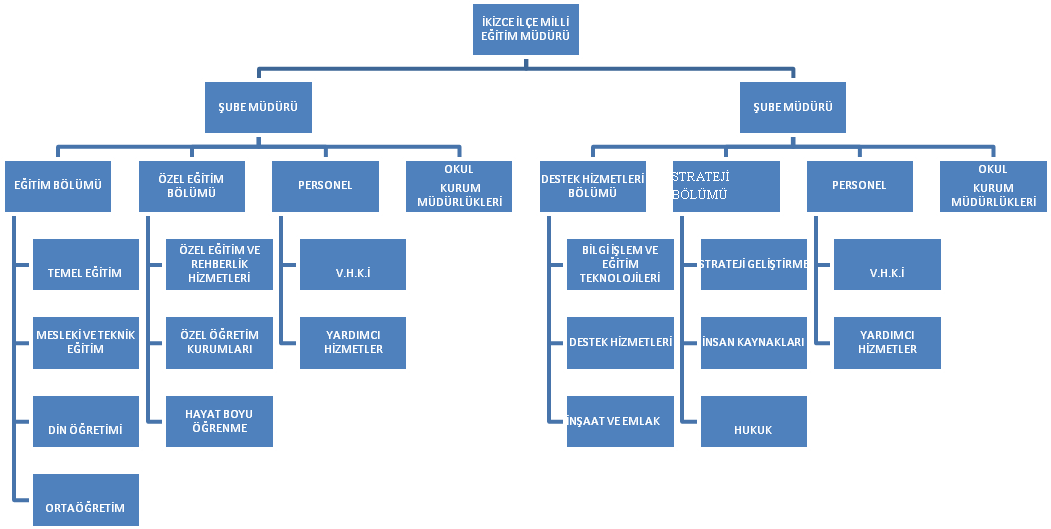 Şekil 1  Teşkilat ŞemasıPersonel DurumuTablo 4 – İlçenin Mevcut Personel Durumu5.1.3. Kurum SayılarıTablo 5–Türlere Göre Kurum Sayısı5.1. 4 Öğrenci Durumu ve Okullaşma Oranı Tablo 6 –Öğrenci Durumu ve Okullaşma OranıGrafik 1 –Okullaşma Oranı5.1.5. Okul Öncesi Yıllara Göre Öğrenci SayısıTablo 7– Okul Öncesi Yıllara Göre Öğrenci Sayısıİlçe genelinde bulunan 9 tane okul öncesi okul anasınıfı eğitimi vermektedir. İlçemizde 9 devlet ve 9 derslik sayısı kullanılmaktadır. 9 tane okul öncesi öğretmen 182 öğrenciye okul öncesi düzeyinde eğitim öğretim hizmeti vermektedir.Grafik  –Okul Öncesi Yıllara Göre Okullaşma Oranı5.1.6. İlkokul Yıllara Göre Öğrenci SayısıTablo 8– İlkokullar Yıllara Göre Öğrenci Sayısıİlçe genelinde 15 ilkokulun tamamı normal eğitim vermektedir. İlçemizde 15 devlet ve 79 derslik kullanılmaktadır. 57 Sınıf öğretmeni, Öğretmen başına düşen öğrenci sayısı 18,59 öğrenci, 1060 öğrenciye ilkokul düzeyinde eğitim öğretim hizmeti vermektedir.Grafik  –Yıllara Göre İlkokul Okullaşma Oranı5.1.7. Ortaokul Yıllara Göre Öğrenci SayısıTablo 9–Ortaokullar Yıllara Göre Öğrenci Sayısıİlçe düzeyinde 6 ortaokul normal eğitim öğretim vermektedir. İlçemizde 6 devlet ortaokulu 58 derslik kulanmaktadır. 68 branş öğretmeni 895 öğrenciye, (öğretmen başına düşen öğrenci sayısı 13,1) ortaokul düzeyinde eğitim öğretim hizmeti vermektedir. Grafik 4 –Yıllara Göre Ortaokul Okullaşma Oranı5.1.8.  Ortaöğretim Okulları Genel DurumuTablo 10 – Ortaöğretim Okullarının Genel Durumuİlçe genelinde 2 Anadolu Lisesi, 1 Meslek lisesi bulunmaktadır. 144 erkek, 156 kız toplam 270 Anadolu Lisesi öğrencisi 20 derslikte eğitim öğretim hizmeti almaktadır. 68 Erkek, 79 kız toplam 147 Meslek Lisesi öğrencisi 12 derslikte  eğitim öğretim hizmeti verilmektedir.                             Grafik  –Yıllara Göre Ortaöğretim Okullaşma Oranı5.1.9. Özel Eğitim BilgileriTablo 11 - Özel Eğitim Genel Durumuİlçemizde üç tane Rehberlik Araştırma Merkezi bulunmamaktadır. 12 tane kaynaştırma eğitimi veren okul bulunmaktadır. Bu okullarımızda toplam 62öğrenciye özel eğitimverilmektedir.5.2 Nüfus ve Öğrenci Hareketleri5.2.1 Yıllara Göre Öğrenci SayılarıTablo 12- İlköğretim ve Ortaöğretim Kurumlarının Yıllara Göre Toplam Öğrenci Sayıları5.3  Sınav Başarı Durumları5.3.1 SBS / TEOG DurumuTablo 13 –SBS/TEOG Başarı DurumuSBS ortalamamızda 2013 yılındaki artış sınav puan hesaplama sisteminin değişmesinden kaynaklanmaktadır. Başarı puanı 2014 yıllında uygulanan Benim dershanem ve projelerinin etkili olduğu düşünülmektedir. Buna rağmen ilçemizde başarısı istenilen yerde değildir. Benzer projelerin devam etmesi durumunda başarının daha da artacağı öngörülmektedir.5.3.2 LYS DurumuTablo 14 –LYS Başarı Durumu	Tablo incelendiğinde 2010 LYS ‘de sayısal puan türünde ortalamamızın yüksek olduğu görülmektedir. Bunun nedeni 2009-2010 yılında Valiliğimiz ve Milli Eğitim Müdürlüğümüzün ortaklaşa yaptığı “Başarı İçin Elele Projesinin”  uygulanmasıdır. İlçemizde  Sözel puan türünde ise 2004-2012 yılları arasında inişli çıkışlı bir grafik izlenmiş olup 2015 yılında puan ortalamamız 177,46 yükselmiştir. Bu artışın nedeni olarak ilçemizde son yıllarda kitap okuma alışkanlığı kazandırmayla ilgili yapılan “Her Hafta Bir Kitap Okuyorum”, “Bir Kitap da Sen Anlat” vb. çalışmalara ağırlık verilmesinin olduğu düşünülmektedir.5.4. Yaygın Eğitim5.4.1.  Açık Ortaokul ve Ortaöğretim BilgileriTablo 15–Açık Ortaokul ve Ortaöğretim Bilgileri5.5. Hizmet içi Eğitim FaaliyetleriTablo 16–Hizmet İçi Eğitim Kapsamında Açılan Kurslar ve Seminerler5.6.  Halk Eğitimi FaaliyetleriTablo 17 – Halk Eğitimi Faaliyetleri5.7.  Mali Kaynaklar Analizi10.12.2003 tarih ve 5018 sayılı Kamu Mali Yönetimi ve Kontrol Kanununda belirlenen esaslara göre, Devlet tüzel kişiliğine dâhil olan ve bu kanuna ekli (I) sayılı cetvelde yer alan kamu idarelerinin bütçesi kapsamında olması nedeniyle Genel Bütçeli Kuruluşlar arasında yer almaktadır.Kamu idareleri, kamu hizmetlerinin istenilen düzeyde ve kalitede sunulabilmesi için bütçeleri ile program ve proje bazında kaynak tahsislerini; stratejik planlarına, yıllık amaç ve hedefleri ile performans göstergelerine dayandırmak zorundadırlar.Tablo 18: Mali kaynaklar5.8. Çevre Analizi (PEST Analizi)            Politik Analizİkizce İlçesi, Ünye İlçesi'ne 30 km. mesafede olup Ünye'den Samsun istikametine gidenkarayolunun 15. km'sinde Samsun il sınırı olan Akçay Köprüsü'nden güneye dönülerek 15 km içerideAkçay Irmağı'nın iki yakasında tepeler eteğinde kurulmuş şirin bir yerleşim yeridir. İkizce sahilkarayolu arası 15 km olup tamamen asfalttır. 41-42 enlem, 36-37 boylam dereceleri arasında yeralmaktadır. İlçenin kuzeyinde Akçay, güneyinde Akkuş, batısında Terme, doğusunda Çaybaşı bulunmaktadır. İlçenin yüzölçümü 140 km2'dir. 1 km kareye 201 kişi düşmektedir. İkizce Türkiye'nin alan olarak on binde 18'ini teşkil etmektedir.İlçenin deniz seviyesinden yüksekliği (Rakım) 130 mt olup, buna karşın belde ve köyleri daha yüksek ve engebelidir. Bitki örtüsü orman olup; tür olarak kestane, gürgen, meşe, kızılağaç mevcuttur. Bu bitki örtüsüne bir de fındık bahçeleri eklenince ilçenin yem yeşil bir bitki örtüsüne büründüğünü görürüz. İlçemiz Karadeniz İklimi etkisi altındadır. Yazları sıcak, kışları soğuk ve kar yağışlıdır. İlçenin tam ortasından geçen Akçay Irmağı ilçenin hayat damarı ve güzellik kaynağıdır. (Çıkış itibari ile iki koldan gelmektedir. Kocaman Deresi, Akkuş İlçesi'ne bağlı Kızlar Yaylası'nın doğu eteklerinden doğup Devecik Beldesi ile Yoğunoluk Beldesi'nden geçerek Özpınar ve Kocaman üzerinden İkizce'ye dökülür. Bu dere Adalar Mahallesi Devrent Dibi denilen yerde birleşerek Akçay Irmağı adı ile ilçenin tam ortasından geçerek Karadeniz'e dökülür. Akçay Irmağı bölgenin en önemli güzellik kaynağıdır. bundan dolayı buraya Dereiçi denilmektedir. İki yakalı olarak görünen ilçemiz bir köprü ile birleştirilmiştir. İlkbaharda karların erimesi ile taşan ve yazları suyu azalan bu derede yöre tabiri ile kasnak, bıyıklı, karabalık türleri, Yoğunoluk ve Devecik beldelerinde ise alabalık bulunmaktadır. Ayrıca şehrin yolları ise beton parkeler ile döşenmiştir. İlçe merkezi dört bir yandan açılmış yollarla diğer ilçe, belde ve köylere bağlanmaktadır. İlçenin diğer illere bağlantısı Ünye, Terme ve Akkuş ilçeleri üzerinden olmaktadır. Nüfusumuz 2000genel nüfus sayımı sonuçlarına göre ilçe merkezi 10.427 köy ve kasabalar ise19935 olup toplam nüfus 30632 dir. İlçemizde erkek nüfus 15319 kadın nüfus ise 15043 dür.Ekonomik analiz  İlçenin ekonomisi tarıma dayanır. Fındık ve tarım ziraati başlıca sektör olarak yıldan yıla artmaktadır. Yörede en büyük payı fındık üretimi almaktadır. Fındık bahçelerinin toplam alanı 80 milyon metrekaredir. Yıllık ortalama üretim 10.000 ton civarındadır. Fındık ticaretinin yanında fasulye, patates, mısır, pancar vb. gibi çeşitli ürünlerin yetiştiği ilçemizde sebze sebze tarımının da her çeşidi bulunmaktadır. fındık dışında yetiştirilen ürünler kişisel ihtiyaçlar içindir. Fındık üretiminin yanında seracılığa da önem verilmektedir. İlçemizde otlak, mera gibi alanlar bulunmamaktadır. Hemen hemen her alan sahipli ve koruma altındadır.İlçede ve bölgede ormanların azaldığı, fındık bahçelerinin çoğaldığı görülmektedir. Fındık ilçenin ekonomik kaderine damgasını vuran tek üründür. Hayvancılık çiftçi ailesinin en önemli gelir kaynağı olmasına rağmen gereken önem verilmemektedir. İlçemizde eti, sütü için sığır cinsi, gücünden yararlanmak için at, eşek ve katır yetiştirilir. İlçemizde arıcılık ileri seviyede yapılmakta olup; yörenin kendine özgü kestane balı bir hayli meşhurdur. Arıcılık için tek tehlike fındık ilaçlarının yapılmaya başlandığı olup, bu dönemde arıcılar yayla adı verilen yerlere arılarını götürmektedirler. İlçede ticaret hareketli ve canlıdır. Özellikle Salı günleri çevre yerleşim yerlerinden insanların buraya gelmeleri canlılığı artırmaktadır. İlçe ticareti Ordu'dan çok Samsun İli ile daha çok olmaktadır. İlçede ticaret Eylül ve Ekim aylarında daha çok canlıdır. Sebebi de fındık dönemi olmasıdır.Sosyolojik Analizİlçemizde olumsuz coğrafi koşullar ve dağınık nüfus dağılımı nedeniyle eğitim göremeyen öğrenciler, daha donanımlı taşıma merkezi ilköğretim okullarına taşınarak eğitimleri sağlanmaktadır. Son yıllarda taşıma merkezi ilköğretim okullarının Fatih projesi ile  donanım ve fiziksel gereksinimleri giderilmekte, öğrencilerin sosyal, kültürel ve sportif etkinliklerde öne çıkması hedeflenmiştir. Taşıma kapsamındaki öğrencilere sıcak yemek verilmekte, proje ve etkinliklerde başarıları desteklenmektedir.  	İlçemiz özel koşullarının da zorladığı, eğitimsel açıdan çağdaş eğitim anlayışından uzak bir uygulama da maalesef halen devam eden birleştirilmiş sınıf uygulaması kaldırılmıştır.  İlçemizin coğrafi yapısına bakıldığında dağınık yerleşim, engebeli arazi, ulaşım zorluğu, iç bölgelerde yükselti nedeniyle ağır kış şartları, geçim sıkıntısı,özellikle iç ve dağlık bölgelerde öğretmen sirkülasyonunun fazlalığı, sürekli ve hızlı göç gibi nedenler öğrenci başarılarını olumsuz etkilemektedir.Teknolojik AnalizTeknolojik olarak ilimizde Fatih Projesi yaygınlaştırılmakta, eğitimde teknolojik alt yapı ve  e - Okul uygulamaları yapılmaktadır. Bilginin hızlı üretimi ve erişilebilirlik ve kullanılabilirliğinin geliştirilmesine çalışılmaktadır. Teknolojinin sağladığı yeni öğrenme ve paylaşım olanakları ile Bilgi ve İletişim Teknolojilerinin müfredata entegrasyonunun sağlanması için gerekli çalışmalar yapılmaktadır.5.9. Stratejik Planlama Üst Politika BelgeleriTablo 19 –Stratejik Planlama Üst BelgeleriGZFT Analizi6.1 Sorun/Gelişim AlanlarıOrdu İl Milli Eğitim Müdürlüğü 2015-1019 Stratejik Plan hazırlıkları kapsamında, gelişim alanları üst politika belgeleri ile uyumlu olarak, mevcut durumumuzdan hareketle şu şekilde belirlenmiştir.       6.1.1. Eğitim ve Öğretime Erişim Gelişim/Sorun AlanlarıOkul öncesi eğitimde okullaşmaİlköğretimde devamsızlıkOrtaöğretimde okullaşmaOrtaöğretimde devamsızlık Ortaöğretimde örgün eğitimin dışına çıkan öğrencilerZorunlu eğitimden erken ayrılmaTaşımalı eğitimYurt ve pansiyonların doluluk oranlarıTemel eğitimden ortaöğretime geçişBazı okul türlerine yönelik olumsuz algıKız çocukları başta olmak üzere özel politika gerektiren grupların eğitime erişimiÖzel eğitime ihtiyaç duyan bireylerin uygun eğitime erişimiÖzel öğretimin payıÖzel öğretim okullarının doluluk oranıHayat boyu öğrenmeye katılımHayat boyu öğrenmenin tanıtımıAçık öğretim liselerini ortalama bitirme süresiYükseköğretime katılımEğitim ve Öğretimde Kalite Gelişim/Sorun AlanlarıEğitim öğretim sürecinde sanatsal, sportif ve kültürel faaliyetlerOkuma kültürü Okul sağlığı ve hijyenZararlı alışkanlıklar Öğretmenlere yönelik hizmet içi eğitimlerÖğretmen yeterlilikleri Okul Yöneticilerinin derse girme, ders denetleme yetkisiHaftalık ders çizelgeleri Elektronik içeriklerinin kullanımıEğitimde bilgi ve iletişim teknolojilerinin kullanımı Örgün ve yaygın eğitimi destekleme ve yetiştirme kurslarıTemel dersler önceliğinde ulusal ve uluslararası sınavlarda öğrenci başarı durumuTemel eğitimden ortaöğretime geçiş sistemiOrtaöğretimden yükseköğretime geçiş sistemiSınav odaklı sistem ve sınav kaygısıEğitsel değerlendirme ve tanılamaEğitsel, mesleki ve kişisel rehberlik hizmetleriÖğrencilere yönelik oryantasyon faaliyetleriÜstün yetenekli öğrencilere yönelik eğitim öğretim hizmetleri başta olmak üzere özel eğitimHayat boyu rehberlik hizmetiHayat boyu öğrenme kapsamında sunulan kursların çeşitliliği ve niteliği Açık öğretim sisteminin niteliğiMesleki ve teknik eğitimin sektör ve işgücü piyasasının taleplerine uyumuMesleki ve teknik eğitimde ARGE çalışmaları Atölye ve laboratuvar öğretmenlerinin sektörle ilgili özel alan bilgisiMesleki eğitimde alan dal seçim rehberliği İşyeri beceri eğitimi ve staj uygulamalarıÇıraklık eğitimi alt yapısıYabancı dil yeterliliğiUluslararası hareketlilik programlarına katılımKurumsal Kapasite Gelişim/Sorun Alanlarıİnsan kaynağının genel ve mesleki yetkinliklerinin geliştirilmesiİnsan kaynakları planlaması ve istihdamıÖğretmenlerin adaylık eğitimi, hizmet öncesi mesleki uyum eğitimleri ile ilgili standartlar ve bu konuda ilgili mevzuatın uygulanmasıÇalışma ortamları ile sosyal, kültürel ve sportif ortamların iş motivasyonunu sağlayacak biçimde düzenlenmesiÇalışanların ödüllendirilmesiHizmet içi eğitim kalitesiYabancı dil becerileriOkul ve kurumların fiziki kapasitesinin yetersizliği (Eğitim öğretim ortamlarının yetersizliği)Okul pansiyonları Öğretmenlere yönelik fiziksel alan yetersizliğiOkul ve kurumların sosyal, kültürel, sanatsal ve sportif faaliyet alanlarının yetersizliğiEğitim, çalışma, konaklama ve sosyal hizmet ortamlarının kalitesinin artırılmasıİkili eğitim yapılması ve derslik yetersizliği, kalabalık sınıflarBirleştirilmiş sınıf uygulamasıDonatım eksiklerinin giderilmesiOkullardaki fiziki durumun özel eğitime gereksinim duyan öğrencilere uygunluğu Özel eğitim okullarının yetersizliği (Hafif, orta, ağır düzeyde öğrenme güçlüğü alanlarında özellikle ortaöğretim düzeyinde)Hizmet binalarının fiziki kapasitesinin yetersiz olmasıFiziki mekân sıkıntıları ve kalabalık sınıflarının problemlerinin çözülmesiİnşaat ve emlak çalışmalarının yapılmasındaki zamanlamaYeni eğitim tesislerinin oluşturulmasında yaşanan arsa sıkıntılarıEğitim yapılarının depreme hazır oluşuOkul ve kurumların bütçeleme süreçlerindeki yetki ve sorumluluklarının artırılmasıÖdeneklerin etkin ve verimli kullanımıAlternatif finansman kaynaklarının geliştirilmesiOkul-Aile Birlikleriİş ve işlemlerin zamanında yapılarak kamu zararı oluşturulmamasıKamulaştırılmaların zamanda yapılmasıBakanlık faaliyetleri ve eğitim politikalarına yönelik olumsuz algı yönetimiKurumsal aidiyet duygusunun geliştirilmemesiMevzuatın sık değişmesiKurumlarda stratejik yönetim anlayışının bütün unsurlarıyla hayata geçirilmemiş olmasıStratejik planların uygulanabilmesi için kurumlarda üst düzey sahiplenmenin yetersiz olmasıİç ve dış paydaşlar ile etkin ve sürekli iletişim sağlanamamasıBasın ve yayın faaliyetleri. İstatistik ve bilgi teminiHizmetlerin elektronik ortamda sunumuBilgiye erişim imkânlarının ve hızının artırılmasıTeknolojik altyapı eksikliklerinin giderilmesiMobil uygulamaların geliştirilmesi, yaygınlaştırılmasıElektronik içeriğin geliştirilmesi ve kontrolüUluslararası işbirliği ve etkinliğin artırılmasıİş güvenliği ve sivil savunmaDiğer kurum ve kuruluşlarla işbirliği İç kontrol sisteminin etkin kılınmasıKamu Hizmet Standartlarının gözden geçirilerek yeniden düzenlenmesi Bürokrasinin azaltılmasıİç Denetimin merkez ve taşra teşkilatında anlaşılırlık-farkındalık düzeyiDenetim anlayışından rehberlik anlayışına geçilememesiBütünsel bir izleme-değerlendirme sisteminin kurulması6.2.  Stratejik Plan Mimarisi1.	EĞİTİM VE ÖĞRETİME ERİŞİM1.1.	Eğitim ve Öğretime Katılım ve Tamamlama1.1.1.	Okul öncesi eğitimde okullaşma devam ve tamamlama1.1.2.	Zorunlu eğitimde okullaşma, devam ve tamamlama1.1.3.	Yükseköğretime katılım1.1.4.	Hayat boyu öğrenmeye katılım1.1.5.	Özel eğitime erişim ve tamamlama1.1.6.	Özel politika gerektiren grupların eğitim ve öğretime erişimi1.1.7.	Özel öğretimin payı2.	EĞİTİM VE ÖĞRETİMDE KALİTE2.1.	Öğrenci Başarısı ve Öğrenme Kazanımları2.1.1.	Öğrenci2.1.1.1.Hazır oluş2.1.1.2.Sağlık2.1.1.3.Erken çocukluk eğitimi2.1.1.4.Kazanımlar2.1.2.	Öğretmen 2.1.3.	Öğretim Programları ve Materyalleri2.1.4.	Eğitim - Öğretim Ortamı ve Çevresi2.1.5.	Program ve Türler Arası Geçişler2.1.6.	Rehberlik2.1.7.	Ölçme ve Değerlendirme2.2.	Eğitim ve Öğretim ile İstihdam İlişkisinin Geliştirilmesi 2.2.1.	Sektörle İşbirliği2.2.2.	Hayata ve İstihdama Hazırlama2.2.3.	Mesleki Rehberlik2.3.	Yabancı Dil ve Hareketlilik2.3.1.	Yabancı Dil Yeterliliği2.3.2.	Uluslararası hareketlilik3.	KURUMSAL KAPASİTE3.1.	Beşeri Alt Yapı 3.1.1.	İnsan kaynakları planlaması3.1.2.	İnsan kaynakları yönetimi3.1.3.	İnsan kaynaklarının eğitimi ve geliştirilmesi3.2.	Fiziki ve Mali Alt Yapı3.2.1.	Finansal kaynakların etkin yönetimi3.2.2.	Eğitim tesisleri ve alt yapı3.2.3.	Donatım 3.3.	Yönetim ve Organizasyon3.3.1.	Kurumsal yapının iyileştirilmesi3.3.2.	Bürokrasinin azaltılması3.3.3.	İş analizleri ve iş tanımları3.3.4.	İzleme ve Değerlendirme3.3.5.	AB ye uyum ve uluslararasılaşma3.3.6.	Sosyal tarafların katılımı ve yönetişim 3.3.7.1.Çoğulculuk 3.3.7.2.Katılımcılık 3.3.7.3.Şeffaflık ve hesap verebilirlik3.3.7.	Kurumsal Rehberlik ve Denetim3.4.	Bilgi Yönetimi ve Kurumsal İletişim3.4.1.	Hizmetlerinin e-devlet aracılığıyla sunumu3.4.2.	Elektronik ağ ortamlarının etkinliğinin artırılması3.4.3.	Elektronik veri toplama ve analiz3.4.4.	Elektronik veri iletimi ve bilgi paylaşımıIII.BÖLÜMGELECEĞE BAKIŞMİSYON,VİZYON, İLKELER,DEĞERLER VE VARSAYIMLARMisyon            İyi bir gelecek için standartları yükselterek kaliteli bir eğitimin lokomotifi olmak; öğretmenleri ve personeli motive ederek, rehberlik yaparak mutlu olmalarını ve nitelikli iş yapmalarını sağlamak; engelliler de dahil herkesi örgün ve yaygın eğitim şemsiyesi altına alarak eğitimi yaşam boyu sürekli gerçekleştirmek.Vizyon             İkizce İlçe Milli Eğitim Müdürlüğü ve bağlı tüm birimlerinde ‘Bilgi Çağının’ gerektirdiği tüm bilgileri kullanabilen, bilgiye ekonomik değer kazandırabilen ve stratejisini belirleyebilen; sosyal, kültürel v ekonomik yönden ihtiyaçlarını karşılayan, hizmet alan kişilerin memnuniyetini sağlayan lider bir eğitim kurumu olmak.İLKELER, DEĞERLERİlkelerimizGenellik ve Eşitlik,Planlılık,Ferdin ve Toplumun İhtiyaçları,Yöneltme,Eğitim Hakkı,Fırsat ve İmkan eşitliği,Süreklilik,Demokrasi Eğitimi,Laiklik,Bilimsellik,Karma Eğitim,Okul ve Ailenin İşbirliği,Her Yerde EğitimDeğerlerimizGörevlerimizi yerine getirirken objektiflik ilkesini uygularız,Tüm ilişkilerde insana saygı esasını uygular; çalışan ve hizmet alanların beklenti, duygu ve düşüncelerine değer veririz,Kurumsal ve bireysel gelişmenin “Sürekli Eğitim ve İyileştirme” anlayışının uygulanması sonucu gerçekleşeceğine inanırız ve bu doğrultuda eğitim ve iyileştirme sonuçlarını en etkin şekilde değerlendiririz,Çalışmalarda etkililik ve verimliliğin ekip çalışmalarıyla sağlanacağı anlayışı kabullenilerek ekip çalışmalarına gereken önemi veririz,Kurumsal ve bireysel gelişmelerin bilimsel verilerin uygulamaya geçirilmesiyle  sağlanacağına inanırız,Kurumda çalışmaların bilimsel veriler doğrultusunda ve mevzuatına uygun olarak gerçekleştirildiğinde başarı sağlanacağına inanırız,Görev dağılımı ve hizmet sunumunda adil oluruz ve çalışanın kuruma katkısını tanıyıp takdir ederiz,Kurum çalışanlarının İkizce İlçe Milli Eğitim Müdürlüğünün değerli bir ferdi olduğunu hissettirerek burada çalışmaktan gurur duymasını sağlarız; çalışanlar arasında dayanışma ve işbirliğinin en üst düzeyde gerçekleşmesini sağlarız,Anayasamızda ifadesini bulan Atatürk ilke ve inkılaplarına aykırı iş yapmayız,Eğitime yapılan yatırımı kutsal sayar, her turlu desteği veririz.Personelin tüm potansiyelini kullanabileceği çalışma ortamı sağlanır.Çalışanlara problemin bir parçası olmak yerine, çözümün bir parçası olunması anlayışı benimsetilir.Hizmetlerin sunumunda iş görenlere kalitenin geliştirilmesinin bütün personelin işi olduğu anlayış ve yaklaşımı benimsetilir.Gelişmenin değişmeyle mümkün olacağının herkes tarafından bilinmesi sağlanır.Kurumsal ve bireysel amaçlar arasında denge sağlanarak çalışanların iş doyumu göz önünde bulundurulur.Kurum personelimiz, asli görevleri gereği yapmaları gereken iş ve işlemleri fedakarca gerçekleştirirler.STRATEJİK AMAÇLAR VE HEDEFLERKurumsal planda Kurumun belirlediği amaçlar doğrultusunda ulaşacağı   amaç ve hedefleri gerçekleştirme düzeyini ölçme için somut, spesifik ve gerçekleştirilebilir olan  performans göstergelerine yer verilmiştir.          Tablo 20: Stratejik Amaç TablosuStratejik Amaç ve Hedefler1.TEMA (Eğitime Erişimin Arttırılması)     Stratejik Amaç 1: Bütün bireylerin eğitim ve öğretime adil şartlar altında erişmesini                                  sağlamak.Stratejik Hedef 1.1: Plan dönemi sonuna kadar örgün ve yaygın eğitim ve öğretimin                                    her kademesinde tüm bireylerin katılımını artırmak.Stratejik Hedef 1.2: Plan dönemi sonuna kadar örgün ve yaygın eğitimin her                                    kademesinde devamsızlık ve okul terklerini azaltmak.2.TEMA (Eğitiminde Kalitenin Arttırılması)Stratejik Amaç 2: Her kademedeki bireye ulusal ve uluslararası ölçütlerde bilgi, beceri, tutum ve davranışın kazandırılması ile girişimci, yenilikçi, yaratıcı, dil becerileri yüksek, iletişime ve öğrenmeye açık, özgüven ve sorumluluk sahibi sağlıklı ve mutlu bireylerin yetişmesine imkân sağlamak.	Stratejik Hedef 2.1: Öğrencilerin akademik başarı düzeylerini ve ruhsal ve fiziksel                                              gelişimlerine yönelik faaliyetlere katılım oranını artırmak.	Stratejik Hedef 2.2: Sektörle işbirliği yapılarak hayat boyu öğrenme yaklaşımı                                              çerçevesinde işgücü piyasasının talep ettiği beceriler ile                                              uyumlu bireyler yetiştirerek istihdam edilebilirliklerini                                               arttırmak.	Stratejik Hedef 2.3: Eğitimde yenilikçi yaklaşımlar kullanılarak öğrencilerin                                              yabancı dil yeterliliğini artırmak ve uluslararası hareketli                                              öğrenci ve öğretmen sayısını artırmak.	3.TEMA (Kurumsal Kapasitenin Arttırılması)Stratejik Amaç 3: Kurumsallaşma düzeyini yükseltecek, eğitime erişimi ve eğitimde kaliteyi artıracak etkin ve verimli işleyen bir kurumsal yapıyı tesis etmek için; mevcut beşeri, fiziki ve mali alt yapı ile yönetim ve organizasyon yapısını iyileştirmek ve enformasyon teknolojilerinin kullanımını artırarak kurumsal kapasiteyi geliştirmek.Stratejik Hedef 3.1: Beşeri alt yapının geliştirilmesi (Ulusal ve bölgesel ihtiyaçlara,                                  arz tahminlerine ve iş analizlerine dayalı olarak yapılacak                                  planlamalar dâhilinde, görev tanımlarına uygun biçimde                                  istihdam edilen personelin, yeterliklerinin ve performansının                                  geliştirildiği, kariyer yönetimi sisteminin uygulandığı                                  işlevsel bir insan kaynakları yönetimi yapısını plan dönemi                                  sonuna kadar oluşturmak.)Stratejik Hedef 3.2: Fiziki ve Mali Alt Yapının Geliştirilmesi (Plan dönemi sonuna                                  kadar, ihtiyaçlar ve bütçe imkânları doğrultusunda, çağın                                   gereklerine uygun biçimde donatılmış eğitim ortamlarını                                  tesis etmek ve etkin, verimli bir mali yönetim yapısını oluşturmak.)Stratejik Hedef 3.3: Yönetim ve Organizasyon Yapısının Geliştirilmesi (AB                                    normları, uluslararası standartlar ve ulusal vizyona uygun                                   olarak; bürokrasinin azaltıldığı,  kurumsal rehberlikle                                   desteklenen, çoğulcu, katılımcı, şeffaf ve hesap verebilir,                                   performans yönetim sisteminin uygulandığı bir yönetim ve                                   organizasyon yapısını plan dönemi sonuna kadar oluşturmak.)Stratejik Hedef 3.4: Enformasyon Teknolojilerinin Kullanımının Artırılması (Bilgi                                   işlem teknolojilerindeki gelişmelere ve bu alandaki ulusal                                   hedeflere paralel biçimde; e-Devlet kapasitesini, ağ                                   ortamlarının etkinliğini artırmak ve verilerin elektronik                                   ortamda toplanması, analizi, iletimi ve paylaşılmasını                                   sağlamak suretiyle enformasyon teknolojilerinin kullanımını                                   plan dönemi sonuna kadar artırmak.)TEMA – 1EĞİTİME ERİŞİMİN ARTIRILMASIStratejik Amaç 1: Bütün bireylerin eğitim ve öğretime adil şartlar altında erişmesini sağlamak.Stratejik Hedef 1.1: Plan dönemi sonuna kadar dezavantajlı gruplar başta olmak üzere, örgün ve yaygın eğitim ve öğretimin her kademesinde tüm bireylerin katılımını artırmak.Stratejik Hedef 1.1: Performans GöstergeleriTablo 21: Stratejik Amaç 1/Stratejik Hedef 1.1/ Performans Göstergeleri-HedefleriZorunlu eğitime başlamadan önce en az bir yıl okul öncesi eğitim almış öğrenci oranı2011-2012 eğitim öğretim yılında %53 olan net okullaşma oranı 2014-2015 eğitim öğretim yılında %70 yükselmiştir. Okul öncesi eğitimde okullaşma hedefinin %90’ın üstü hedeflenmektedir. İlkokulda net okullaşma oranı %100 hedefine ulaşılmıştır. Hayat boyu öğrenmeye katılım oranı 2011-2012 eğitim öğretim yılında % 1’in altında iken 2014-2015 eğitim öğretim yılında % 10 yükselmiştir. İlçemizde özel eğitimin payı henüz yokken yapılacak olan özel eğitim çalışmalarına yönetmelikler ve kanunlar çerçevesinde destek verilecektir. HEM’ lerde düzenlenen Mesleki ve Teknik Kurslara katılımın %90 ‘ın üstünde olduğu görülmektedir.Tablo 22: Stratejik Amaç 1/Stratejik Hedef1.1/Tedbirler Stratejik Hedef 1.2: Plan dönemi sonuna kadar örgün ve yaygın eğitimin her kademesindedevamsızlık ve okul terklerini azaltmak.Stratejik Hedef 1.2: Performans GöstergeleriTablo 23: Stratejik Amaç 1/Stratejik Hedef 1.2/ Performans Göstergeleri-Hedefleri	İlkokulda devamsızlık oranlarının %2,5 altınadır. Tüm kurumlardaki devamsızlık oranının ortamla %2 altında olduğu görülmektedir. Devamsızlık oranlarının ve okul terklerinin tüm kurumlarda daha da azaltılarak minimum seviyede başarı hedeflenmektedir. Tablo 24: Stratejik Amaç 1/Stratejik Hedef 1.2/ TedbirlerTEMA – 2EĞİTİMDE KALİTENİN ARTTIRILMASIStratejik Amaç 2: Her kademedeki bireye ulusal ve uluslararası ölçütlerde bilgi, beceri, tutum ve davranışın kazandırılması ile girişimci, yenilikçi, yaratıcı, dil becerileri yüksek, iletişime ve öğrenmeye açık, özgüven ve sorumluluk sahibi sağlıklı ve mutlu bireylerin yetişmesine imkân sağlamak.Stratejik Hedef 2.1: Öğrencilerin akademik başarı düzeylerini ve ruhsal ve fiziksel gelişimlerine                                   yönelik faaliyetlere katılım oranını artırmak.Stratejik Hedef 2.1: Performans GöstergeleriTablo 25 : Stratejik Amaç 2/Stratejik Hedef 2.1/ Performans Göstergeleri Hedefleri	Öğrencilerin yetiştirilmesinde kaliteli bir eğitimin ortaya çıkması için hem bedensel, hem ruhsal ve zihinsel gelişimlerini desteklenmeli hem de akademik başarı düzeylerini artırmaları hedeflenmektedir. İlçemiz TEOG sınavlarındaki başarı düzeyi 2011-2012 eğitim öğretim yılına göre türm derslerden % oranı arttığı görülmektedir. Türkçe dersi 2011-2012 eğitim öğretim yılında %55 olup, diğer yıllarda oranları artarak 2014-2015 eğitim öğretim yılında % 57,5’e , Matematik dersi  2011-2012 eğitim öğretim yılında %35 olup, diğer yıllarda oranları artarak 2014-2015 eğitim öğretim yılında % 37,5’e, Fen ve Teknoloji dersi 2011-2012 eğitim öğretim yılında %50 olup, diğer yıllarda oranları artarak 2014-2015 eğitim öğretim yılında % 52,5’e, Türkiye Cumhuriyeti İnkilâp Tarihi ve Atatürkçülük dersi 2011-2012 eğitim öğretim yılında %50 olup, diğer yıllarda oranları artarak 2014-2015 eğitim öğretim yılında % 52,5’e, İngilizce dersi 2011-2012 eğitim öğretim yılında %35 olup, diğer yıllarda oranları artarak 2014-2015 eğitim öğretim yılında % 42,5’e, Din Kültürü ve Ahlâk Bilgi dersi 2011-2012 eğitim öğretim yılında % 60 olup, diğer yıllarda oranları artarak  2014-2015 eğitim öğretim yılında %  72,5’a yükselmiştir. İlçe düzeyinde yapılan sanatsal,  kültürel ve sportif faaliyetlerde ödül alan  öğrenci sayısı2011-2012 eğitim öğretim yılında 58 olup, diğer yıllarda oranları artarak  2014-2015 eğitim öğretim yılında 125’eyükselmiştir. İl düzeyinde yapılan sanatsal,  kültürel ve sportif faaliyetlerde ödül alan  öğrenci sayısı2011-2012 eğitim öğretim yılında 1 olup, diğer yıllarda oranları artarak  2014-2015 eğitim öğretim yılında 39’a yükselmiştir. İl genelinde yapılan yarışmalarda 2014-2015 eğitim öğretim yılın da  “Bir Kitap da Sen Anlat” yarışmasında ilçemiz il birincisi olmuştur. Bölge genelinde Sanatsal , kültürel ve sportif faaliyetlerde Devecik Ortaokulu öğrencileri 2013-2014 eğitim öğretim yılında güreş spor dalında bir ikincilik, 2 tane üçüncülük ve 2014-2015 eğitim öğretim yılında 1 tane 3 ödülü almıştır. .Tablo 26: Stratejik Amaç 2/Stratejik Hedef 2.1/ TedbirlerŞenbolluk Ortaokulu Teknoloji Tasarım dersi ile ilgili projeleri 2012-2013 eğitim öğretim yılında Bilim Kurulunca bölge sergisine davet edilmiştir.“BBE” Proje Yarışması başvuru sayısındaki artış oranı 2014-2015 eğitim öğretim yılında %100 hedef gerçekleşmiştir. Öğrencilerin akademik başarı düzeylerini arttırılması hedeflenmektedirStratejik Hedef 2.2: Sektörle işbirliği yapılarak hayat boyu öğrenme yaklaşımı çerçevesinde işgücü                                   piyasasının talep ettiği beceriler ile uyumlu bireyler yetiştirerek istihdam                                    edilebilirliklerini arttırmak.Stratejik Hedef 2.2: Performans GöstergeleriTablo 27: Stratejik Amaç 2/Stratejik Hedef 2.2/ Performans Göstergeleri-HedefleriMesleki Teknik Kurslara katılan kursiyerlerin,  Mesleki Teknik Kurslarında belge alan kursiyer sayısı % 90  oran görülmektedir. Yenilikçiliğin ve girişimciliğin desteklenmesi; mesleğe uyum sağlama yeteneğinin kazandırılması ekonomik ve sosyal yapının güçlendirilmesi hedeflenmektedir.Tablo 28: Stratejik Amaç 2/Stratejik Hedef 2.2/ TedbirlerStratejik Hedef 2.3: Eğitimde yenilikçi yaklaşımlar kullanılarak öğrencilerin yabancı dil yeterliliğini artırmak ve uluslararası hareketli öğrenci ve öğretmen sayısını artırmak.Stratejik Hedef 2.3: Performans GöstergeleriTablo 29: Stratejik Amaç 2/Stratejik Hedef 2.3/ Performans Göstergeleri-HedefleriAB ülkeleri başta olmak üzere bütün dünyada bireylerin en az bir yabancı dili iyi derece öğrenmesi hedeflenmektedir. İlçemiz TEOG sınavlarında yabancı dil net sayısı 2011-2012 eğitim öğretim yılında 6,1 olup,  eğitim öğretim yıllarında artarak 2014-2015 yılında yabancı dil net sayısı 7,8 nete yükselmiştir. Bu oranın  daha da yükseltilmesi hedeflenmiştir.DyNED yabancı dil programının  tüm okullarımızda uygulanması hedeflenmektedir. Ortaokulda seçmeli yabancı dil seçen öğrenci sayısının ortaokuldaki toplam öğrenci sayısına oranı (%) 43 den, % 70 çıkması hedeflenmetedir.Tablo 30: Stratejik Amaç 2/Stratejik Hedef 2.3/ TedbirlerTEMA – 3KURUMSAL KAPASİTENİN GELİŞTİRİLMESİ	Stratejik Amaç 3: Kurumsallaşma düzeyini yükseltecek, eğitime erişimi ve eğitimde kaliteyi artıracak etkin ve verimli işleyen bir kurumsal yapıyı tesis etmek için; mevcut beşeri, fiziki ve mali alt yapı ile yönetim ve organizasyon yapısını iyileştirmek ve enformasyon teknolojilerinin kullanımını artırarak kurumsal kapasiteyi geliştirmek.Stratejik Hedef 3.1: Beşeri alt yapının geliştirilmesi (Ulusal ve bölgesel ihtiyaçlara,arz                                   tahminlerine ve iş analizlerine dayalı olarak yapılacak planlamalar dâhilinde,                                   görev tanımlarına uygun biçimde istihdam edilen personelin, yeterliklerinin                                   ve performansının geliştirildiği, kariyer yönetimi sisteminin uygulandığı                        işlevsel bir insan kaynakları yönetimi yapısını plan dönemi sonuna kadar                         oluşturmak.)Stratejik Hedef 3.1: Performans GöstergeleriTablo 31: Stratejik Amaç 3/Stratejik Hedef 3.1/ Performans Göstergeleri Hedefleri Yüksek Lisans yapan personel sayısının tüm personel oranı %0,8 olup, bu oranın öğretmenlerimizin akademik başarısını daha da ileri seviyelere  arttırılması amaçlanmaktadır. Her yıl en az bir uzaktan eğitime katılan personel sayısının tüm personel sayısına oranı 2011-2012 eğitim öğretim yılında %5 olup,2014-2015 eğitim öğretim yılında %22 ‘dir.  Okullarda yardımcı hizmetler sınıfı personel sayısının arttırılması hedeflenmektedir.Tablo 32: Stratejik Amaç 3/Stratejik Hedef 3.1/ TedbirlerStratejik Hedef 3.2: Fiziki ve Mali Alt Yapının Geliştirilmesi (Plan dönemi sonunakadar,                                   ihtiyaçlar ve bütçe imkânları doğrultusunda, çağın  gereklerine uygun biçimde                                  donatılmış eğitim ortamlarını tesis etmek ve etkin, verimli bir mali yönetim                                    yapısını oluşturmak.)Stratejik Hedef 3.2: Performans GöstergeleriTablo 33: Stratejik Amaç 3/Stratejik Hedef 3.2/ Performans Göstergeleri Hedefleriİlçemizde ikili eğitim yapılmamaktadır. Fiziki kapasitenin geliştirilmesi, sosyal, sportif ve kültürel alanlar oluşturulması yoluyla paydaş memnuniyetinin arttırlması hedeflenmektedir. Özel eğitime gereksinim duyan bireylerin eğitim ortamlarından daha rahat faydalanmasını sağlayacak fiziki düzenlemelerin yapılması hedeflenmektedir. Birleştirilmiş sınıf uygulamasından büyük oranda azalma kaydedilmiştir. Plan sonuna kadar birleştirilmiş sınıf uygulamasının kaldırılması hedeflenmiştir.  İlçemizde Fatih projesi ile ilgili faaliyetler devam etmektedir.Tablo 34: Stratejik Amaç 3/Stratejik Hedef 3.2/TedbirlerStratejik Hedef 3.3: Yönetim ve Organizasyon Yapısının Geliştirilmesi (AB normları, uluslar arası                                   standartlar ve ulusal vizyona uygun olarak; bürokrasinin azaltıldığı,  kurumsal                                    rehberlikle desteklenen, çoğulcu, katılımcı, şeffaf ve hesap verebilir,                        performans yönetim sisteminin uygulandığı bir yönetim ve organizasyon                        yapısını plan dönemi sonuna kadar oluşturmak.)Stratejik Hedef 3.3: Performans GöstergeleriTablo 35: Stratejik Amaç 3/Stratejik Hedef 3.3/ Performans Göstergeleri HedefleriAB’ne uyum sürecinde öğretmenler tarafından gerçekleştirilen projeler desteklenerek olumlu katkılar sağlanması hedeflenmektedir. İlçemizde bulunan tüm kurumlara öz değerlendirme çalışması yapılması hedeflenmektedir.  Yardımcı hizmetler sınıfı alanında Sosyal ortaklarla yapılan protokol sayısının arttırılması hedeflenmetedir.Tablo 36: Stratejik Amaç 3/Stratejik Hedef 3.3/ TedbirlerStratejik Hedef 3.4: Enformasyon Teknolojilerinin Kullanımının Artırılması (Bilgi işlem                                   teknolojilerindeki gelişmelere ve bu alandaki ulusal hedeflere paralel biçimde;                                   e-Devlet kapasitesini, ağ ortamlarının etkinliğini artırmak ve verilerin                                   elektronik ortamda toplanması, analizi, iletimi ve paylaşılmasını sağlamak                                    suretiyle enformasyon teknolojilerinin kullanımını plan dönemi sonuna kadar                                   artırmak.)Stratejik Hedef 3.4: Performans GöstergeleriTablo 37: Stratejik Amaç 3/Stratejik Hedef 3.4/ Performans Göstergeleri-Hedefleriİlçemiz genelinde okul ve kurumların fiziki ortamlarının iyileştirilmesi, ihtiyaçlara cevap verecek düzeye getirilmesi, alternatif finansal kaynaklarla eğitimin desteklenmesi, kaynak kullanımında etkinliğin ve verimliliğin sağlanması amaçlanmaktadır. Fiziki kapasitenin geliştirilmesi sosyal, sportif ve kültürel alanlar oluşturulması yoluyla paydaş memnuniyetinin arttırılması hedeflenmektedir.Tablo 38: Stratejik Amaç 3/Stratejik Hedef 3.4/ TedbirlerIV.BÖLÜMMALİYETLENDİRMETablo 39 : Maliyetlendirme tablosu2. STRATEJİK PLAN TAHMİNİ MALİYET TABLOSUTablo 40 – Stratejik Plan Tahmini Maliyet TablosuV. BÖLÜMİZLEME ve DEĞERLENDİRME	Stratejik Planı, Misyon ve Vizyona dönük Amaç ve Hedefleri gerçekleştirebilmek için kurumunun 6 aylık süreçler içinde sürekli verileri güncelleme ve kurumlardan alınan verilerle faaliyetlere ilişkin değerlendirmesi yapılacaktır.STRATEJİK PLAN HAZIRLAMA KOMİSYONUUğur MENEKŞE			Ercan ÇAKMAK			Murat ÇİLESİZŞube Müdürü 				Devecik İlkokulu Müdürü	       S.Tiryaki Ortaokulu Müd.Bülent ÖZTÜRK			Selahattin AKKAYA			Elif KUMAŞ	Devecik İlkokulu Öğrt.			S.Tiryaki İlkokulu Md. Yard.		İkizce Anadolu Lisesi Stratejik Plan Kom.			Stratejik Plan Kom.			Türk Dili ve Edb.Öğrt.Özkan YALÇIN			Zafer DEDEKOÇHalk Eğitim Müd.Bilişim Tek.Öğrt.	V.H.K.İ.Atatürk'ün Gençliğe HitabesiEy Türk Gençliği!Birinci vazifen, Türk istiklâlini, Türk Cumhuriyetini, ilelebet, muhafaza ve müdafaa etmektir.Mevcudiyetinin ve istikbalinin yegâne temeli budur. Bu temel, senin, en kıymetli hazinendir. İstikbalde dahi, seni bu hazineden mahrum etmek isteyecek, dahilî ve haricî bedhahların olacaktır. Bir gün, İstiklâl ve Cumhuriyeti müdafaa mecburiyetine düşersen, vazifeye atılmak için, içinde bulunacağın vaziyetin imkân ve şerâitini düşünmeyeceksin! Bu imkân ve şerâit, çok nâmüsait bir mahiyette tezahür edebilir. İstiklâl ve Cumhuriyetine kastedecek düşmanlar, bütün dünyada emsali görülmemiş bir galibiyetin mümessili olabilirler. Cebren ve hile ile aziz vatanın, bütün kaleleri zaptedilmiş, bütün tersanelerine girilmiş, bütün orduları dağıtılmış ve memleketin her köşesi bilfiil işgal edilmiş olabilir. Bütün bu şerâitten daha elîm ve daha vahim olmak üzere, memleketin dâhilinde, iktidara sahip olanlar gaflet ve dalâlet ve hattâ hıyanet içinde bulunabilirler. Hattâ bu iktidar sahipleri şahsî menfaatlerini, müstevlilerin siyasi emelleriyle tevhit edebilirler. Millet, fakr ü zaruret içinde harap ve bîtap düşmüş olabilir.Ey Türk istikbalinin evlâdı! İşte, bu ahval ve şerâit içinde dahi, vazifen; Türk İstiklâl ve Cumhuriyetini kurtarmaktır! Muhtaç olduğun kudret, damarlarındaki asil kanda mevcuttur!Atatürk'ün Gençliğe HitabesiEy Türk Gençliği!Birinci vazifen, Türk istiklâlini, Türk Cumhuriyetini, ilelebet, muhafaza ve müdafaa etmektir.Mevcudiyetinin ve istikbalinin yegâne temeli budur. Bu temel, senin, en kıymetli hazinendir. İstikbalde dahi, seni bu hazineden mahrum etmek isteyecek, dahilî ve haricî bedhahların olacaktır. Bir gün, İstiklâl ve Cumhuriyeti müdafaa mecburiyetine düşersen, vazifeye atılmak için, içinde bulunacağın vaziyetin imkân ve şerâitini düşünmeyeceksin! Bu imkân ve şerâit, çok nâmüsait bir mahiyette tezahür edebilir. İstiklâl ve Cumhuriyetine kastedecek düşmanlar, bütün dünyada emsali görülmemiş bir galibiyetin mümessili olabilirler. Cebren ve hile ile aziz vatanın, bütün kaleleri zaptedilmiş, bütün tersanelerine girilmiş, bütün orduları dağıtılmış ve memleketin her köşesi bilfiil işgal edilmiş olabilir. Bütün bu şerâitten daha elîm ve daha vahim olmak üzere, memleketin dâhilinde, iktidara sahip olanlar gaflet ve dalâlet ve hattâ hıyanet içinde bulunabilirler. Hattâ bu iktidar sahipleri şahsî menfaatlerini, müstevlilerin siyasi emelleriyle tevhit edebilirler. Millet, fakr ü zaruret içinde harap ve bîtap düşmüş olabilir.Ey Türk istikbalinin evlâdı! İşte, bu ahval ve şerâit içinde dahi, vazifen; Türk İstiklâl ve Cumhuriyetini kurtarmaktır! Muhtaç olduğun kudret, damarlarındaki asil kanda mevcuttur!Mustafa Kemal Atatürk                 20 Ekim 1927İÇİNDEKİLERİÇİNDEKİLERBÖLÜMGİRİŞKURUM KİMLİK BİLGİLERİSTRATEJİK PLANLAMA SÜRECİ1.1 Hazırlık – Analiz Çalışmaları1.2 Stratejik Plan İçerik Oluşturma Süreci1.3 Stratejik Planlama Üst Kurulu1.4 Stratejik Plan Hazırlama Komisyonu1.5 Stratejik Planların Hazırlanmasında İzlenen YöntemBÖLÜMDURUM ANALİZİ1.1 Tarihsel Gelişim           1.1.1 İkizce İlçe Milli Eğitim Müdürlüğünün Tarihsel GelişimiYASAL YÜKÜMLÜLÜKLER VE MEVZUAT ANALİZİFAALİYET ALANLARI ÜRÜN VE HİZMETLERİN BELİRLENMESİ3.1 EĞİTİM YÖNETİMİ3.1.1 Okul Öncesi Eğitim3.1.2 İlköğretim Eğitimi3.1.3 Orta Öğretim3.1.4 Özel Eğitim3.2 DESTEK HİZMETLER3.2.1 Acil ve Riskli Durumlarda Güvenlik3.2.2 Kişisel rehberlik ve Psikososyal Destek Hizmetleri3.2.3 Donatım3.2.4 İdari İşler ve Gelen Giden Evrak3.2.5 Taşıtlar3.2.6 Ders Kitapları3.2.7 Arşiv3.3 İNŞAT VE EMLAK HİZMETLERİ3.4 TAŞIMALI EĞİTİM3.5 İNSAN KAYNAKLARI YÖNETİMİ3.5.1 Norm Kadro İşlemleri3.5.2 Yönetici Atama3.6 SAĞLIK BÖLÜMÜ3.7 ÖZEL EĞİTİM KURUMLARI3.8 SİVİL SAVUNMA HİZMETLERİ3.9 BEDEN EĞİTİMİ ve SPOR BÖLÜMÜ3.10 DİN ÖĞRETİMİ BÖLÜMÜPAYDAŞ ANALİZİ4.1 İç Paydaşlar4.2 Dış Paydaşlar4.3 Hizmet Alanlar4.4 Paydaş Görüşlerinin Alınması ve Değerlendirilmesi4.4.1 Çalışanların Memnuniyet ve Algılama Ölçümleri Anketi4.4.2 Hizmet Alanlar Algılama Ölçümleri Anketi4.4.3 Dış Paydaş Algılama Ölçümleri AnketiKURUM İÇİ ANALİZ VE ÇEVRE ANALİZİ5.1 Kurum İçi Analiz5.1.1 Teşkilat Yapısı5.1.2 Personel Durumu 5.1.3 Kurum Sayıları5.1.4 Öğrenci Dumurumu ve Okullaşma Oranı5.1.5 Okul Öncesi yıllara göre öğrenci Sayısı5.1.6 İlkokul Yıllara Göre öğrenci Sayısı5.1.7 Ortaokul Yıllara Göre Öğrenci Sayısı5.1.8 Ortaöğretim Okulları Genel Durumu5.1.9 Özel eğitim Bilgileri5.2 Nüfus ve Öğrenci Hareketleri5.2.1 Yıllara Göre Öğrenci Sayıları5.3 Sınav Başarı Durumları5.3.1 SBS/TEOG Durumu5.3.2 LYS Durumu5.5 Hizmet İçi Eğitim Faaliyetleri5.6 Halk Eğitim Faaliyetleri5.7 Mali Kaynaklar Analizi5.8 Çevre Analizi (PEST Analizi)5.9 Stratejik Planlama Üst Politika BelgeleriGZFT Analizi6.1 Sorun/Gelişim Alanları              6.1.1. Eğitim ve Öğretime Erişim Gelişim/Sorun Alanları              6.1.2.  Eğitim ve Öğretimde Kalite Gelişim/Sorun Alanları  6.1.3. Kurumsal Kapasite Gelişim/Sorun Alanları 6.2  Stratejik Plan MimarisiBÖLÜM           GELECEĞE BAKIŞMİSYON, VİZYON, İLKELER, DEĞERLER ve VARSAYIMLAR1.1 Misyon1.2 Vizyon1.3 İlkeler, Değerler1.3.1 İlkelerimiz1.3.2 Değerlerimiz       2. STRATEJİK AMAÇ VE HEDEFLER           TEMALAR           Tema – 1   Eğitime Erişimin Artırılması           Tema – 2   Eğitimde Kalitenin Artırılması           Tema – 3   Kurumsal Kapasitenin GeliştirilmesiBÖLÜMMALİYETLENDİRMEBÖLÜM          İZLEME ve DEĞERLENDİRMETABLOLARTABLOLARTABLOLARTABLOLARSayfa NoTablo1:Stratejik Planlama Üst KuruluTablo2:Stratejik Plan Hazırlama Komisyon ÜyeleriTablo3:Yasal DayanaklarTablo4:İlçenin Mevcut Personel Durumu Tablo5:Türlere göre Kurum SayısıTablo6:Öğrenci Durumu ve Okullaşma OranıTablo7:Okul Öncesi Yıllara Göre Öğrenci SayısıTablo8:İlkokullar Yıllara Göre Öğrenci SayısıTablo9:Ortaokullar Yıllara göre Öğrenci SayısıTablo10:Ortaöğretim Okullarının Genel durumuTablo11:Özel Eğitim Genel DurumuTablo12:İlköğretim ve Ortaöğretim Kurumlarının Yıllara Göre Toplam Öğrenci SayılarıTablo13:SBS/TEOG Başarı DurumuTablo14:LYS Başarı DurumuTablo15:Açık Ortaokul ve Ortaöğretim BilgileriTablo16:Hizmet İçi Eğitim Kapsamında Açılan Kurslar ve SeminerlerTablo17:Halk Eğitim FaaliyetleriTablo18:Mali Kaynaklar Analizi Tablo19:Stratejik Planlama Üst BelgeleriTablo20:Stratejik Amaç TablosuTablo21:Stratejik Amaç 1/Stratejik Hedef 1.1/ Performans Göstergeleri-HedefleriTablo22:Stratejik Amaç 1/Stratejik Hedef1.1/TedbirlerTablo23:Stratejik Amaç 1/Stratejik Hedef 1.2/ Performans Göstergeleri-HedefleriTablo24:Stratejik Amaç 1/Stratejik Hedef 1.2/ TedbirlerTablo25:Stratejik Amaç 2/Stratejik Hedef 2.1/ Performans Göstergeleri HedefleriTablo26:Stratejik Amaç 2/Stratejik Hedef 2.1/ TedbirlerTablo27:Stratejik Amaç 2/Stratejik Hedef 2.2/ Performans Göstergeleri-HedefleriTablo28:Stratejik Amaç 2/Stratejik Hedef 2.2/ TedbirlerTablo29:Stratejik Amaç 2/Stratejik Hedef 2.3/ Performans Göstergeleri-HedefleriTablo30:Stratejik Amaç 2/Stratejik Hedef 2.3/ TedbirlerTablo31:Stratejik Amaç 3/Stratejik Hedef 3.1/ Performans Göstergeleri HedefleriTablo32:Stratejik Amaç 3/Stratejik Hedef 3.1/ TedbirlerTablo33:Stratejik Amaç 3/Stratejik Hedef 3.2/ Performans Göstergeleri HedefleriTablo34:Stratejik Amaç 3/Stratejik Hedef 3.2/ TedbirlerTablo35:Stratejik Amaç 3/Stratejik Hedef 3.3/ Performans Göstergeleri HedefleriTablo36:Stratejik Amaç 3/Stratejik Hedef 3.3/ TedbirlerTablo37:Stratejik Amaç 3/Stratejik Hedef 3.4/ Performans Göstergeleri-HedefleriTablo38:Stratejik Amaç 3/Stratejik Hedef 3.4/ TedbirlerTablo39:Maliyetlendirme TablosuTablo40:Stratejik Plan Tahmini Maliyet TablosuŞEKİLLERŞEKİLLERŞEKİLLERŞEKİLLERŞEKİLLERŞekil1:Teşkilat YapısıGRAFİKLERGRAFİKLERGRAFİKLERGRAFİKLERGrafik1:Okullaşma OranıGrafik2:Okul Öncesi Yıllara Göre Okullaşma OranıGrafik3:Yıllara Göre İlkokul Okullaşma OranıGrafik4:Yıllara Göre Ortaokul Okullaşma OranıGrafik5:Yıllara Göre Ortaöğretim Okullaşma OranıKISALTMALARKISALTMALARKISALTMALARAB:Avrupa BirliğiDPT    :Devlet Planlama Teşkilatı MüsteşarlığıGZFT  :Güçlü, Zayıf, Fırsatlar ve TehditlerMEB    :Millî Eğitim BakanlığıSPE      :Stratejik Planlama EkibiSTK     :Sivil Toplum KuruluşlarıTÜBİTAK:Türkiye Bilimsel ve Teknik Araştırma KurumuTÜİK   :Türkiye İstatistik KurumuSP:Stratejik PlanSAM:Stratejik AmaçSH:Stratejik HedefSH:Stratejik Hedef  P.HEDEFİ:    Performans HedefiP.G.:Performans GöstergesiP:ProjeDM:Dolaylı MaliyetYİBO:Yatılı İlköğretim Bölge OkuluEĞT:EğitimREH:RehberlikMERK:Merkezİ.O:İlköğretim OkuluRAM:Rehberlik Araştırma MerkeziHEM:Halk Eğitimi MerkeziZİH. ENG:Zihinsel EngellilerUYG. OK:Uygulama OkuluMEBBİS:Millî Eğitim Bakanlığı Yönetim Bilgi SistemiMEİS:Millî Eğitim Bakanlığı İstatistik Bilgi YazılımıSBS:Seviye Belirleme Sınavı(İlköğretim öğrencilerinin seviyelerini belirlemeye yönelik yapılan sınav)OKS:Ortaöğretim Kurumları SınavıTEOG:Temel Eğitimden Orta Öğretime Geçiş SınavıÖSS:Öğrenci Seçme Sınavı LYS:Lisans Yerleştirme SınavıYGS:Yükseköğretime Giriş SınavıADNKS:Adrese Dayalı Nüfus Kayıt SistemiKURUM KİMLİK BİLGİSİKURUM KİMLİK BİLGİSİKURUM KİMLİK BİLGİSİKurum Adıİkizce  İlçe Millî Eğitim Müdürlüğüİkizce  İlçe Millî Eğitim MüdürlüğüKurum TürüKamuKamuKurum Kodu231581231581Kurum StatüsüKamuKamuKurumda Çalışan Personel Sayısıİlçe Millî Eğitim Müdürü1(Vekil)Kurumda Çalışan Personel SayısıŞube Müdürü1( Asil)Kurumda Çalışan Personel SayısıŞef-Kurumda Çalışan Personel SayısıMemur5Kurumda Çalışan Personel SayısıHizmetli9Hizmetli, 1 şoför, 1 kaloriferci, 5 sürekli işçiKurumda Çalışan Personel SayısıTeknisyen 1Kurumun Hizmete Giriş Tarihi24/10/199124/10/1991KURUM İLETİŞİM BİLGİLERİKURUM İLETİŞİM BİLGİLERİKURUM İLETİŞİM BİLGİLERİKurum Telefonu / FaxTel. : 0 452 371 28 66Fax : 0 452 371 22 61Tel. : 0 452 371 28 66Fax : 0 452 371 22 61Kurum Web Adresiikizce.meb.gov.trikizce.meb.gov.trMail Adresiİkizce52@meb.gov.trİkizce52@meb.gov.trKurum Adresi Merkez Mahalle Hasan Kalyoncu Cad. No:36-1 Kat:4Kat:1                  İkizce/ORDU Merkez Mahalle Hasan Kalyoncu Cad. No:36-1 Kat:4Kat:1                  İkizce/ORDUİlçe Millî Eğitim MüdürüTuran ERKİTTuran ERKİTŞube MüdürleriUğur MENEKŞEUğur MENEKŞEADI SOYADIGÖREVİGÖREV YERİ1Turan ERKİTİlçe Millî Eğitim Müdürüİlçe MEM2Uğur MENEKŞEİlçe Millî Eğitim Şube Müdürüİlçe MEM3Ercan ÇAKMAKOkul MüdürüDevecik İlkokulu4Murat ÇİLESİZOkul MüdürüS.Tiryaki OrtaokuluADI SOYADIGÖREVİGÖREV YERİ1Uğur MENEKŞE İlçe Millî Eğitim Şube Müdürüİlçe Mem2Ercan ÇAKMAKOkul MüdürüDevecik İlkokulu3Murat ÇİLESİZOkul MüdürüS.Tiryaki Ortaokulu4Bülent ÖZTÜRKStratejik Plan KomisyonDevecik İlkokulu5Selahattin AKKAYAStratejik Plan KomisyonSelahattin Tiryaki İlkokulu6Elif KUMAŞTürk Dili ve Edebiyatı Öğrt.İkizce Anadolu Lisesi7Özkan YALÇINBilişim Teknolojileri ÖğretmeniHalk Eğitim Merkezi 8Zafer DEDEKOÇVHKİİlçe Milli Eğitim MüdürlüğüYASAL DAYANAKLARYASAL DAYANAKLAR15018 sayılı Kamu Malî Yönetimi ve Kontrol Kanunu      (24/12/2003 tarihli ve 25326 sayılı Resmî Gazete’de yayımlanmıştır.)2Kamu İdarelerinde Stratejik Planlamaya İlişkin Usul ve Esaslar Hakkında Yönetmelik (26/05/2006 tarihli ve 26179 sayılı Resmî Gazete’de yayımlanmıştır.)3Stratejik Planlama konulu Genelge.(16/09/2013 tarihli ve 2498734 sayılı yazı  (Genelge No:2013/26)Memuriyet SınıfıGöreviPersonel SayısıGenel İdari Hizmetleriİlçe Milli Eğitim Müdürü1Genel İdari HizmetleriŞube Müdürü1Genel İdari HizmetleriMemurGenel İdari HizmetleriSayman(Döner Sermaye)Genel İdari HizmetleriSivil Savunma UzmanıGenel İdari HizmetleriŞefGenel İdari HizmetleriŞef (Özelleştirme)Genel İdari HizmetleriŞoför(GİH)1Genel İdari HizmetleriTesis MüdürüGenel İdari HizmetleriUsta ÖğreticiGenel İdari HizmetleriUzman (Özelleştirme)Genel İdari HizmetleriVeri Hazırlama ve Kontrol İşletmeni5Genel İdari HizmetleriVeznedar(Döner Sermaye)Genel İdari HizmetleriAmbar MemuruGenel İdari HizmetleriAraştırmacı(6191)Genel İdari HizmetleriAraştırmacı(Özelleştirme)Genel İdari HizmetleriAyniyat SaymanıGenel İdari HizmetleriBilgisayar İşletmeniGenel İdari HizmetleriDaktiloğrafGenel İdari Hizmetleriİl Eğitim DenetmeniToplam Genel İdari HizmetlerToplam Genel İdari Hizmetler8Avukatlık SınıfıAvukatToplam Avukatlık SınıfıToplam Avukatlık SınıfıEğitim-ÖğretimMüdür13Eğitim-ÖğretimMüdür Başyardımcısı1Eğitim-ÖğretimMüdür Yardımcısı13Eğitim-ÖğretimÖğretmen150Toplam Eğitim-ÖğretimToplam Eğitim-Öğretim177Sağlık Hizmetleri SınıfıHemşire1Toplam Sağlık Hizmetleri SınıfıToplam Sağlık Hizmetleri SınıfıTeknik Hizmetler SınıfıMühendisTeknik Hizmetler SınıfıMühendis(Özelleştirme)Teknik Hizmetler SınıfıTekniker (Özelleştirme)Teknik Hizmetler SınıfıTeknisyen(Özelleştirme)Teknik Hizmetler SınıfıTeknisyen(THS)1Toplam Teknik Hizmetler SınıfıToplam Teknik Hizmetler SınıfıYardımcı Hizmetler SınıfıAşçı(YHS)Yardımcı Hizmetler SınıfıBekçi(YHS)Yardımcı Hizmetler SınıfıHizmetli9Yardımcı Hizmetler SınıfıHizmetli(Döner Sermaye)Yardımcı Hizmetler SınıfıKaloriferci1Yardımcı Hizmetler SınıfıTeknisyen YardımcısıToplam Yardımcı Hizmetler SınıfıToplam Yardımcı Hizmetler Sınıfı10Diğer StatülerGeçici Personel(657 S.K. 4/C)Diğer StatülerSürekli İşçiToplam Diğer StatülerToplam Diğer Statüler5Genel ToplamGenel Toplam200Kurum ŞekliDevletÖzelGenel ToplamMEM11ASOHEMMETEMBİLSEMRAMAnaokuluOrtaokul66İlkokul77Anadolu Lisesi11Meslek Lisesi22DershaneEtüd Eğitim MerkeziMuhtelif KurslarMTSKRehabilitasyon Merkezi11Genel Toplam17118Eğitim KademesiKurum ŞekliOkul SayısıOkul SayısıOkul SayısıÖğretmen SayısıÖğretmen SayısıÖğrenci SayısıDerslik SayısıÖğretmen Başına Düşen Öğrenci SayısıDerslik Başına Düşen ÖğrenciEğitim KademesiKurum Şekliİkili ÖğretimNormal ÖğretimGenel ToplamÖğretmen SayısıÖğretmen SayısıÖğrenci SayısıDerslik SayısıÖğretmen Başına Düşen Öğrenci SayısıDerslik Başına Düşen ÖğrenciOkul Öncesi Anaokulu/ Anasınıfı                     -9-Okul Öncesi             Öğrt. :
Diğer Branşlar : 
Toplam :                                 1531661669917171717İlköğretim İlkokul 7Sınıf Öğretmeni :
Diğer Branşlar :
Toplam :46349902   902575719,619,615,815,8İlköğretim Ortaokul 6                        56                        568954815,918,6Toplam İlköğretim Toplam İlköğretim 13                      107                      107179714716,712,2Ortaöğretim Anadolu Lise 2                        24                        243912816,213,9Ortaöğretim Meslek Lisesi 1                        10                        102643,96,5Toplam Ortaöğretim Toplam Ortaöğretim 3                       34                       344173212,213Genel Toplam Genel Toplam 16                      141                      141221417915,712,3KAMU+ÖZEL OKULLAR+KREŞLERKAMU+ÖZEL OKULLAR+KREŞLERKAMU+ÖZEL OKULLAR+KREŞLERKAMU+ÖZEL OKULLAR+KREŞLERKAMU+ÖZEL OKULLAR+KREŞLERKAMU+ÖZEL OKULLAR+KREŞLERKAMU+ÖZEL OKULLAR+KREŞLERYıllarOkul  SayısıÖğrenci SayısıDerslik SayısıDerslik Başına Düşen  Öğrenci SayısıÖğretmen SayısıÖğretmen  Başına Öğrenci Sayısı2012 – 20137121717,2717,22013 - 20148179822,3722,32014 – 20159182920,2920,2YıllarKurum ŞekliOkulSayısıÖğrenci SayısıDerslikSayısıDerslik BaşınaDüşen  ÖğrenciSayısıÖğretmenSayısıÖğretmenBaşınaÖğrenciSayısı2010 - 2011 İlköğretim 20281115817.7175162011 - 2012 İlköğretim 18250415416.217614.22012 - 2013 İlkokul 18114010410.9Sınıf Öğrt  :70Branş Öğrt:100 Toplam      :17016,282013 - 2014 İlkokul 1611558427.5Sınıf Öğrt  :70Branş Öğrt: 87Toplam :15716,52014-2015İlkokul1510607913,4Sınıf Öğrt  :57Branş Öğrt: 101Toplam :15818,59YıllarKurum ŞekliOkulSayısıÖğrenci SayısıDerslikSayısıDerslik BaşınaDüşen  ÖğrenciSayısıÖğretmenSayısıÖğretmenBaşınaÖğrenciSayısı2010 - 2011 İlköğretim20281115817.716117.42011 - 2012 İlköğretim18245315415.916015.32012 - 2013 Ortaokul712755025.58215.52013 - 2014 Ortaokul711275022.548712.92015         -2016Ortaokul68955815,46813,1Kurum ŞekliÖğretim ŞekliYerleşim YeriÖğrenci SayısıÖğrenci SayısıÖğrenci SayısıDerslik SayısıŞube SayısıKurum ŞekliÖğretim ŞekliYerleşim YeriErkekKızToplamDerslik SayısıŞube SayısıAnadolu  Liseİkili ÖğretimŞehirAnadolu  LiseNormal ÖğretimBeldeAnadolu  LiseNormal ÖğretimKöyAnadolu  LiseNormal ÖğretimŞehir1141562702020Toplam Genel LiseToplam Genel LiseToplam Genel Lise2Meslek Lisesiİkili ÖğretimŞehirMeslek LisesiNormal ÖğretimBelde68791471225Meslek LisesiNormal ÖğretimŞehirToplam Meslek LisesiToplam Meslek LisesiToplam Meslek Lisesi1Genel ToplamGenel ToplamGenel Toplam3Kurum ŞekliKurum ŞekliKurum TürüKurum SayısıErkek Öğrenci SayısıKız ÖğrenciSayısıToplam Öğrenci SayısıDerslik SayısıŞube SayısıÖzel Eğitim Uygulama OkullarıKurumRehberlik ve Araştırma Merkezi0Özel Eğitim Uygulama OkullarıKurumÜstün veya Özel Yetenekliler0Özel Eğitim Uygulama OkullarıOkulI. Kademe0Özel Eğitim Uygulama OkullarıOkulII. Kademe0Özel Eğitim Uygulama OkullarıOkulIII. Kademe0Özel Eğitim Uygulama OkullarıToplam Özel Eğitim Uygulama OkullarıToplam Özel Eğitim Uygulama Okulları0Özel Alt SınıfÖzel Alt SınıfÖzel Alt Sınıf0Kaynaştırma EğitimiTemel EğitimTemel Eğitim9341957Kaynaştırma EğitimiOrtaöğretimOrtaöğretim3235Toplam Kaynaştırma EğitimiToplam Kaynaştırma EğitimiToplam Kaynaştırma Eğitimi12362262Genel Toplam (RAM,BİLSEM Hariç)Genel Toplam (RAM,BİLSEM Hariç)Genel Toplam (RAM,BİLSEM Hariç)2012 - 20132012 - 20132012 - 20132012 - 20132012 - 20132013-20142013-20142013-20142013-20142013-20142014 - 20152014 - 20152014 - 20152014 - 20152014 - 2015Okul ÖncesiİlkokulOrtaokulOrtaöğretimToplamOkul ÖncesiİlkokulOrtaokulOrtaöğretimToplamOkul ÖncesiİlkokulOrtaokulOrtaöğretimToplamİkizce1231.1261.2714082.9281761.0051.1384282.7471799159963872477YILLARSINAVA KATILAN ÖĞRENCİ SAYISIBAŞARI PUANI2012212262,0492013169398,9432014281282,682Puan
Türü201320142015Puan
TürüPuan Ort.Puan Ort.Puan Ort.YGS-1147,66150,57159,07YGS-2146,64150,03158,65YGS-3184,69183,59202,80YGS-4186,18180,91195,87YGS-5176,41174191,16YGS-6161,87162,65177,46LYS-MF---------LYS-TM---------LYS-TS---------Eğitim Öğretim YılıEğitim Öğretim YılıAçık Ortaokul Aktif Öğrenci SayılarıAçık Ortaokul Aktif Öğrenci SayılarıAçık Ortaokul Aktif Öğrenci SayılarıAçık Ortaöğretim Aktif ÖğrenciSayılarıAçık Ortaöğretim Aktif ÖğrenciSayılarıAçık Ortaöğretim Aktif ÖğrenciSayılarıEğitim Öğretim YılıEğitim Öğretim YılıToplamErkekKadınToplamErkekKadın2012 - 2013İkizce1913610548572013 - 2014İkizce2717102241111132014 - 2015İkizce362016316161155Eğitim Faaliyetinin (Kurs-Seminer) Adı201220122013201320142014Eğitim Faaliyetinin (Kurs-Seminer) AdıFaaliyet SayısıSertifika SayısıFaaliyet SayısıSertifika SayısıFaaliyet SayısıSertifika SayısıEkolojik Okuryazarlık Semineri147154Ölçme ve Değerlendirme Farkındalık Semineri140Eğitimde Drama Kursu276119Hazırlayıcı Eğitim Kursu115İlköğretim Kurumları Standartları Semineri125Satranç Kursu136Temel Eğitim Kursu123Genel Toplam310141213113Kurs Alanı201220122012201320132013201420142014Kurs AlanıKurs SayısıKursiyer SayısıSertifika Alan Kursiyer SayısıKurs SayısıKursiyer SayısıSertifika Alan Kursiyer SayısıKurs SayısıKursiyer SayısıSertifika Alan Kursiyer SayısıBahçecilik1141112222Bilişim Teknolojileri3484535336Çalışma Hayati11918Çocuk Gelişimi Ve Eğitimi12424El Sanatları Teknolojisi243387111111Elektrik-Elektronik Teknolojisi11916Giyim Üretim Teknolojisi1292112814Güzellik Ve Saç Bakim Hizmetleri11212Hasta ve Yaşlı Hizmetleri913813457575İnşaat Teknolojisi25453Kişisel Gelişim Ve Eğitim1442236-27416-23359-Müzik Ve Gösteri Sanatları227-22929Okuma Yazma333244Pazarlama Ve Perakende16060Spor374501242437272Tesisat Teknolojisi Ve İklimlendirme358452372436059Yabancı Diller4118118Yiyecek İçecek Hizmetleri48686Genel Toplam156249718752804346581051671YILLAR010203040506TOPLAMYILLARPERSONEL GİDERLERİSOS.GÜV.KUR. DEV.PRİM GİDERLERİMAL VE HİZMET ALIM GİDERLERİCARİ TRANSFERLERİSERMAYE GİDERLERİSERMAYE TRANSFERLERİTOPLAM20147.895.279,271.118.939,74939.486,460,00285.133,37139.983,4010.378.822,2420158.447.948,821.197.265,521.005.250,510,00305.092,71149.782,2411.105.339,80110. Kalkınma Planı22023 Türkiye vizyonu belgesi32008-2010 Orta Vadeli Program4AB Müktesebatına Uyum Programı (Eğitim ve Kültür)5TUBİTAK Vizyon:2023 -Eğitim ve İnsan Kaynakları Raporu6MEB Sürekli Kurum Geliştirme Projesi, TÜSSİDE Sonuç Raporu7Bilgi Toplumu Stratejisi8Millî Eğitim Strateji Belgesi95018 sayılı Kamu Mali Yönetimi ve Kontrol Kanunu10Kamu İdarelerinde Stratejik Planlamaya İlişkin Usul ve Esaslar Hakkında Yönetmelik11Kamu Kurum ve Kuruluşları İçin Stratejik Planlama Kılavuzu, (DPT).12MEB Stratejik Plan Hazırlık Programı13MEB Stratejik Plan Durum Analizi Raporu1461. Hükümet Programı1561. Hükümet Eylem Planı16MEB  Bütçe Raporu/Bütçe Projeksiyonları17Millî eğitim ile ilgili mevzuat1818. MEB Şurası19Orta Vadeli Program – Orta Vadeli Mali Plan20Hayat Boyu Öğrenme Strateji Belgesi21Diğer (plan, program, proje, protokol …)GÜÇLÜ YÖNLERGÜÇLÜ YÖNLERGÜÇLÜ YÖNLEREğitim ve Öğretime ErişimEğitim ve Öğretimde KaliteKurumsal KapasiteÖğrencilerin bireysel yeteneklerinin ortaya çıkması.Derslik ihtiyaçlarının giderek azalması.İlçemizde tekli öğretime geçilmesi.On iki yıllık zorunlu ve kademeli eğitim.Okullara eğitim öğretimde imkân ve fırsat eşitliliğin sağlanması.Yeniliklere açık idareci ve öğretmenlerin varlığı.Teknik alt yapımız.İlçe MEM yöneticilerin sorunların çözümü için çaba göstermeleri.İlçe merkezinde hizmet içi eğitim olanakların sunulması.Bilgi ve iletişim teknolojilerinin eğitim ve öğretim süreçlerinde kullanılması.Okullarımızın sanatsal, kültürel ve sportif alanlarda başarılı olması.Çevre ile iyi ilişkiler.Hizmet alanların beklenti ve görüşlerinin dikkate alınması.Liderlik davranışlarını sergileyebilen yönetici ve çalışanların bulunması.Okul yönetici ve öğretmenlerinin ihtiyaç duyduğunda İlçe MEM yöneticilerine ulaşabilmesi.Teknolojiyi kullanabilen personelin varlığı,Kurumumuzun ulaşılabilir olması.Köklü bir geçmişe dayanan kültür ve bilgi birikimi.e-devlet uygulamalarının kurumumuzda aktif olması.Bilişim teknolojisinin her eğitim kurumuna girmesi ve personelin bilgisayar alanındaki yenilikler üzerine eğitim almasına önem verilmesi.ZAYIF YÖNLERİMİZZAYIF YÖNLERİMİZZAYIF YÖNLERİMİZEğitim ve Öğretime ErişimEğitim ve Öğretimde KaliteKurumsal KapasiteOkuma alışkanlığının az olması. Ailelerin ekonomik durumu ve eğitime isteksizlik.Öğrencilerin  kütüphaneden faydalanmaması.Okul öncesi okullaşma oranının istenilen düzeyde olmaması,Özel eğitim okul ve kurumlarının yaygın ve yeterli olmaması,Hayat boyu öğrenme kapsamındaki faaliyetlerinin tanıtımının yetersiz olması,Velilerin eğitim düzeyinin düşük olması.Öğretmen ve yardımcı personel eksiklikleri. Öğretmen dağılımının düzensizliği.Okul öncesinde gerekli bina ve donanımın sağlanamamasıÖğrenci aflarıHizmet içi eğitimlerinden yeterli yarar sağlanamamasıÇalışanların niteliğine uygun görev dağılımının istenilen düzeyde gerçekleştirilememesi,Mesleki eğitimin iş hayatındaki ihtiyaçları karşılamadaki eksiklikleri.İç bölgelerdeki başarı ortalamalarının düşük olması.Okul bazlı projelerin yetersiz olması.Etkili bir yabancı dil eğitiminin olmaması. Kişisel, eğitsel ve mesleki rehberlik hizmetlerinin yetersiz olması.Okul idarecilerinin görevlerini vekaleten, öğretmenlerin vekil öğretmen olarak görev yürütmesiHizmet içi eğitim binasının olmamasıAlt ve üst kurumlar ile bölüm ve birimler arasında etkili iletişim, koordinasyon ve işbirliğinin istenilen düzeyde gerçekleştirilememesi,Süreç yönetimi, verilerle yönetim, etkili ekip çalışmaları, veri toplama, görev tanımları ve iş akış tanımlamaları konularında var olduğu düşünülen eksiklikler,Kapalı spor salonunun olmaması.Kurumlarımızda öz değerlendirme kültürünün olmaması.Taşımalı eğitimle okula ulaşan öğrencilere ders dışı eğitimlerinin yapılamaması.Taşımalı eğitimle okula ulaşan öğrencilere yetiştirme kurslarının açılamaması.Öğretmenlerimizin büyük bir kısmının görev yaptığı yerde ikamet etmemesi.FIRSATLARFIRSATLARFIRSATLAREğitim ve Öğretime ErişimEğitim ve Öğretimde KaliteKurumsal KapasiteHayat boyu öğrenmeyi destekleyen devlet politikaların varlığı.Eğitimin sürdürülebilir ekonomik kalkınmadaki işlevi konusunda toplumsal farkındalık.Eğitim ve öğretime yönelik talebin giderek artması.Ulaşım ağının gelişmesi.Yerel yönetim, sivil toplum örgütleri ve il özel idaresinin eğitime desteği. İlçe Kaymakamlığı ve sivil toplum örgütleri ile eğitim konusunda diyalog içinde olunması. Teknolojik gelişmeleri takip konusunda öğretmen ve öğrencilerin yoğun isteği.Okul başarısının çevre tarafından desteklenmesi. İlçemize Meslek Yüksekokulunun kurulması.Gelişen teknolojilerin eğitimde kullanılabilirliğinin artması.Ekonomik büyümeye ve kalkınmada eğitime, kültüre ve bilime talebin artması.Bakanlığın okul öncesi eğitimine önem vermesi ve yaygınlaştırmak istemesi bütün okul ve kurumlarımızda gelişen teknolojinin tanınmaya ve kullanılmaya başlaması, bu konudaki yoğun talep.FATİH projesinin ilçemizde etkin bir şekilde artması.Genç nüfus yapısı.Üst politika belgelerinde eğitimin öncelikli alan olarak yer alması.Zorunlu eğitimin 12 yıla çıkması.Taşımalı eğitimde ulaşım ağının gelişmesi.TEHDİTLERTEHDİTLERTEHDİTLEREğitim ve Öğretime ErişimEğitim ve Öğretimde KaliteKurumsal KapasiteSosyo-ekonomik yapısı daha düşük olan bölgelerde yaşayan velilerin okul öncesi eğitim algısının yetersiz olması,Taşımalı eğitimde karayolu ağımızın çok uzun olması nedeniyle öğrencilerimizin okula ulaşım sürelerinin fazla olması,Kişiler arasındaki sosyo-ekonomik eşitsizliklerBüyükşehir merkezlerinde ve kırsal kesimlerdeki ulaşım zorluğu,Öğretmen, yönetici ve ailelerin özel eğitim konusunda yeterli bilgiye ve duyarlılığa sahip olmaması,Nüfus hareketleri ve kentleşmede yaşanan hızlı değişim,Özel sektörün eğitim yatırımlarının yeterli düzeyde olmaması.Eğitimin ilçede sosyal bir değişim aracı olarak algılanmaması.İstihdam sağlayacak kuruluşların yetersizliği.Mesleki yöneltmede öğrencilerin ilgi ve yeteneklerinin dikkate alınmaması.Toplumda kitap okuma, spor yapma, sanatsal ve kültürel faaliyetlerde bulunma alışkanlığının yetersiz olması.Okul arsasının bulunmaması.İlçe Milli Eğitimin okullara yeterli derecede maddi destek sağlayamaması (Bakım, onarım ve zorunlu giderler)Coğrafi Bölgemizin dağlık ve dağınık olması.Göçebe yaşamın varlığı.Hizmetli ihtiyacımızın olması.Öğrenci azlığı nedeniyle kapatılması gereken okulların Muhtar ve köy ihtiyar heyetleri tarafından engellenmesi.Eğitim ve öğretimin finansmanında yerel yönetimlerin katkısının yetersiz olması.Gelişen ve değişen teknolojiye uygun donatım maliyetinin yüksek olması.TemaAmaçHedef SayısıEğitime Erişimin ArttırılmasıStratejik Amaç 1: Bütün bireylerin eğitim ve öğretime adil şartlar altında erişmesini sağlamak.2Eğitimde Kalitenin ArttırılmasıStratejik Amaç 2: Her kademedeki bireye ulusal ve uluslararası ölçütlerde bilgi, beceri, tutum ve davranışın kazandırılması ile girişimci, yenilikçi, yaratıcı, dil becerileri yüksek, iletişime ve öğrenmeye açık, özgüven ve sorumluluk sahibi sağlıklı ve mutlu bireylerin yetişmesine imkân sağlamak.3Kurumsal Kapasitenin GeliştirilmesiStratejik Amaç 3: Kurumsallaşma düzeyini yükseltecek, eğitime erişimi ve eğitimde kaliteyi artıracak etkin ve verimli işleyen bir kurumsal yapıyı tesis etmek için; mevcut beşeri, fiziki ve mali alt yapı ile yönetim ve organizasyon yapısını iyileştirmek ve enformasyon teknolojilerinin kullanımını artırarak kurumsal kapasiteyi geliştirmek.4PERFORMANS GÖSTERGELERİPERFORMANS GÖSTERGELERİÖnceki YıllarÖnceki YıllarÖnceki YıllarHEDEFStratejik Amaç 1Stratejik Hedef 1.12012201320142019Zorunlu eğitime başlamadan önce en az bir yıl okul öncesi eğitim almış öğrenci oranı (%)Zorunlu eğitime başlamadan önce en az bir yıl okul öncesi eğitim almış öğrenci oranı (%)53576175Okul öncesi eğitimde okullaşma (%)Net (4-5 yaş)33354160Okul öncesi eğitimde okullaşma (%)Net (5 yaş)54586275İlkokulda Net Okullaşma Oranı (%)İlkokulda Net Okullaşma Oranı (%)100100100100Ortaokulda Net Okullaşma Oranı (%)Ortaokulda Net Okullaşma Oranı (%)100100100100Ortaöğretimde Net Okullaşma Oranı (%)Ortaöğretimde Net Okullaşma Oranı (%)---100Okul öncesinde özel öğretimin payı (%)Okul öncesinde özel öğretimin payı (%)---1İlkokulda özel öğretimin payı (%)İlkokulda özel öğretimin payı (%)---1Ortaokulda özel öğretimin payı (%)Ortaokulda özel öğretimin payı (%)---1Ortaöğretimde özel öğretimin payı (%)Ortaöğretimde özel öğretimin payı (%)----Özel öğretimin payı (toplam) (%)Özel öğretimin payı (toplam) (%)---1Yükseköğretimde net okullaşma oranı (%)Yükseköğretimde net okullaşma oranı (%)---50Hayat boyu öğrenmeye katılım oranı (%)Hayat boyu öğrenmeye katılım oranı (%)---50Okuma Yazma Bilmeyen Kişi Sayısı ( 6 yaş ve üzeri)Okuma Yazma Bilmeyen Kişi Sayısı ( 6 yaş ve üzeri)36522Okuma yazma KurslarınaKatılan Kişi Sayısı1336454Okuma yazma KurslarınaSertifika alan kişi Sayısı1354454Okuma yazma KurslarınaSertifika alanların oranı(%)99100100100HEM’lerde düzenlenen Mesleki ve Teknik KurslaraKatılan Kişi Sayısı246165431600HEM’lerde düzenlenen Mesleki ve Teknik KurslaraSertifika alan kişi Sayısı221141426500HEM’lerde düzenlenen Mesleki ve Teknik KurslaraSertifika alanların oranı(%)9592,59995HEM’lerde düzenlenen genel kurslaraKatılan Kişi Sayısı954659630750HEM’lerde düzenlenen genel kurslaraSertifika alan kişi Sayısı52366270550HEM’lerde düzenlenen genel kurslaraSertifika alanların oranı(%)5564370SıraNoTedbirlerBaşlamaTarihiBitişTarihiSorumlu Birim1Okul öncesi 4-5(48-60 ay) yaş öğrenci sayısının tespit emek.EylülAğustosTemel Eğitim Bölümü2Okul öncesi 5(60-66 ay) yaş öğrenci sayısını tespit etmek.EylülAğustosTemel Eğitim Bölümü3Okullaşma oranlarında düşük olan bölgelere ve ailelere yönelik bilgilendirme çalışmaları yapılacaktır.EylülAğustosTemel Eğitim Bölümü4Okullaşma oranlarının artırılması konusunda yönetici ve öğretmenlere yönelik bilgilendirici toplantılar yapmak.EylülAğustosTemel Eğitim Bölümü5Özel okullarda eğitim giderlerinin belirli bir oranının devlet tarafından karşılanmasına yönelik devam ettirilerek, eğitim öğretim destekleri artırılacaktır.EylülAğustosTemel Eğitim Bölümü6Öğrencinin olduğu her yerde varız düşüncesi ile okul öncesi eğitimin yaygınlaştırılması için fizik kapasitesi uygun olan örgün eğitim kurumlarında ana sınıfı açma faaliyetleri yürütülecektir.EylülAğustosTemel Eğitim Bölümü7Okul öncesi eğitimde, ilk ve ortaöğretimde  velileri  duyarlı hale getirmek için bilinçlendirme çalışmaları (veli ziyareti, okul öncesi eğitim araç ve gereç dağıtımı vb.) yapılacaktır.EylülAğustosTemel Eğitim BölümüPERFORMANS GÖSTERGELERİPERFORMANS GÖSTERGELERİÖnceki YıllarÖnceki YıllarÖnceki YıllarHEDEFStratejik Amaç 1Stratejik Hedef 1.22012201320142019Temel Eğitim Genel Müdürlüğüne Bağlı İlkokullarda devamsızlık oranı (10 gün ve üzeri) (%)Temel Eğitim Genel Müdürlüğüne Bağlı İlkokullarda devamsızlık oranı (10 gün ve üzeri) (%)2221Temel Eğitim Genel Müdürlüğüne Bağlı Ortaokullarda devamsızlık oranı (10 gün ve üzeri) (%)Temel Eğitim Genel Müdürlüğüne Bağlı Ortaokullarda devamsızlık oranı (10 gün ve üzeri) (%)1110,8Din Öğretimi Genel Müdürlüğüne Bağlı Ortaokullarda devamsızlık oranı (10 gün ve üzeri) (%)Din Öğretimi Genel Müdürlüğüne Bağlı Ortaokullarda devamsızlık oranı (10 gün ve üzeri) (%)0000Ortaöğretim Genel Müdürlüğüne Bağlı Okullarda devamsızlık oranı (10 gün ve üzeri) (%)Ortaöğretim Genel Müdürlüğüne Bağlı Okullarda devamsızlık oranı (10 gün ve üzeri) (%)0,60,60,62,1Ortaöğretim Genel Müdürlüğüne Bağlı Okullarda devamsızlık oranı (10 gün ve üzeri) (%)Ortaöğretim Genel Müdürlüğüne Bağlı Okullarda devamsızlık oranı (10 gün ve üzeri) (%)0,220,83,6Mesleki ve Teknik Eğitim Genel Müdürlüğüne Bağlı Okullarda devamsızlık oranı (10 gün ve üzeri) (%)Mesleki ve Teknik Eğitim Genel Müdürlüğüne Bağlı Okullarda devamsızlık oranı (10 gün ve üzeri) (%)0,71,50,8Ortaöğretimde okul terki oranı(%)Ortaöğretimde okul terki oranı(%)0,6211Ortaöğretim Çağ Nüfusunda olup da Açıköğretime devam eden Öğrenci SayısıOrtaöğretim Çağ Nüfusunda olup da Açıköğretime devam eden Öğrenci Sayısı591115Örgün Öğretimden Açık Öğretime Kayıt olan Öğrenci SayısıÖrgün Öğretimden Açık Öğretime Kayıt olan Öğrenci Sayısı05280SıraNoTedbirlerBaşlamaTarihiBitişTarihiSorumlu Birim1İlk ve ortaöğretimde devamsızlık, sınıf tekrarı ve okul terki konusunda okulların mevcut durum analizleri belirlenecektir.EylülAğustosTemel Eğitim Bölümü2Okula devam sorunu olan öğrencilere ve ailelere kişisel ve sosyal rehberlik çalışmaları yapılacaktır.EylülAğustosTemel Eğitim Bölümü3Din Öğretimi Genel Müdürlüğüne bağlı okullarda okul terkleri, devamsızlık ve sınıf tekrarlarının sebepleri hakkında araştırma yapılacaktır.EylülAğustosDin Öğretimi Bölümü4Devamsızlık, sınıf tekrarı ve okul terki oranlarının düşürülmesi için okullara mevcut durumları ile ilgili bilgilendirme yazıları gönderilecektir.EylülAğustosEğitim Bölümü5Din Öğretimi Genel Müdürlüğüne bağlı okullarda okul terkleri, devamsızlık ve sınıf tekrarlarının sebepleri hakkında araştırma yapılacaktır.EylülAğustosDin Öğretimi BölümüPERFORMANS GÖSTERGELERİPERFORMANS GÖSTERGELERİPERFORMANS GÖSTERGELERİPERFORMANS GÖSTERGELERİÖnceki YıllarÖnceki YıllarÖnceki YıllarHEDEFStratejik Amaç 2Stratejik Hedef 2.1Stratejik Hedef 2.120122012201320142019TEOG Türkçe doğru ortalamasıTEOG Türkçe doğru ortalamasıTEOG Türkçe doğru ortalaması1111121112TEOG Matematik doğru ortalamasıTEOG Matematik doğru ortalamasıTEOG Matematik doğru ortalaması778810TEOG  Fen ve Teknoloji doğru ortalamasıTEOG  Fen ve Teknoloji doğru ortalamasıTEOG  Fen ve Teknoloji doğru ortalaması1010111010TEOG Türkiye Cumhuriyeti İnkilâp Tarihi ve Atatürkçülük doğru ortalamasıTEOG Türkiye Cumhuriyeti İnkilâp Tarihi ve Atatürkçülük doğru ortalamasıTEOG Türkiye Cumhuriyeti İnkilâp Tarihi ve Atatürkçülük doğru ortalaması1010101011TEOG İngilizce doğru ortalamasıTEOG İngilizce doğru ortalamasıTEOG İngilizce doğru ortalaması779810Teog İngilizce Sınavı İle göre Başarı oranı (%)Teog İngilizce Sınavı İle göre Başarı oranı (%)Teog İngilizce Sınavı İle göre Başarı oranı (%)3535454050TEOG Din Kültürü ve Ahlâk Bilgisi doğru ortalamasıTEOG Din Kültürü ve Ahlâk Bilgisi doğru ortalamasıTEOG Din Kültürü ve Ahlâk Bilgisi doğru ortalaması1212131515Liselere Yerleşen Öğrenci SayısıLiselere Yerleşen Öğrenci SayısıAkademik Lise5656435660Liselere Yerleşen Öğrenci SayısıLiselere Yerleşen Öğrenci SayısıMeslek Lisesi3434369690Liselere Yerleşen Öğrenci SayısıLiselere Yerleşen Öğrenci SayısıİHL1515385770YGS Puan ortalamasıYGS Puan ortalamasıYGS Puan ortalaması187,5187,5188,2193,1190LYS Puan ortalaması (MF)LYS Puan ortalaması (MF)LYS Puan ortalaması (MF)LYS Puan ortalaması ( TM)LYS Puan ortalaması ( TM)LYS Puan ortalaması ( TM)160,5160,5165,4190,4195LYS Puan ortalamasının (TM) Ordu genelinde sırasıLYS Puan ortalamasının (TM) Ordu genelinde sırasıLYS Puan ortalamasının (TM) Ordu genelinde sırası4545555455LYS Puan ortalaması ( TS)LYS Puan ortalaması ( TS)LYS Puan ortalaması ( TS)225,2225,2235,3219,75230LYS Puan ortalamasının (TS) Ordu genelinde sırasıLYS Puan ortalamasının (TS) Ordu genelinde sırasıLYS Puan ortalamasının (TS) Ordu genelinde sırası4545555455Yüksek Öğretim Kurumlarına Yerleşen Öğrenci OranıYüksek Öğretim Kurumlarına Yerleşen Öğrenci OranıÖnlisansSınavlaSınavla256Yüksek Öğretim Kurumlarına Yerleşen Öğrenci OranıYüksek Öğretim Kurumlarına Yerleşen Öğrenci OranıSınavsızSınavsız151415Yüksek Öğretim Kurumlarına Yerleşen Öğrenci OranıYüksek Öğretim Kurumlarına Yerleşen Öğrenci OranıAÖF22Yüksek Öğretim Kurumlarına Yerleşen Öğrenci OranıYüksek Öğretim Kurumlarına Yerleşen Öğrenci OranıLİSANS22225Lisanslı Öğrenci SayısıLisanslı Öğrenci SayısıLisanslı Öğrenci SayısıUlusal ve Uluslar arası Düzenlenen sanatsal, bilimsel, kültürel ve sportif faaliyetlere katılan öğrenci sayısının toplam öğrenci sayısına oranı(Düzenlenen faaliyet başına düşen öğrenci sayısı)Ulusal ve Uluslar arası Düzenlenen sanatsal, bilimsel, kültürel ve sportif faaliyetlere katılan öğrenci sayısının toplam öğrenci sayısına oranı(Düzenlenen faaliyet başına düşen öğrenci sayısı)İlkokulUlusal ve Uluslar arası Düzenlenen sanatsal, bilimsel, kültürel ve sportif faaliyetlere katılan öğrenci sayısının toplam öğrenci sayısına oranı(Düzenlenen faaliyet başına düşen öğrenci sayısı)Ulusal ve Uluslar arası Düzenlenen sanatsal, bilimsel, kültürel ve sportif faaliyetlere katılan öğrenci sayısının toplam öğrenci sayısına oranı(Düzenlenen faaliyet başına düşen öğrenci sayısı)OrtaokulUlusal ve Uluslar arası Düzenlenen sanatsal, bilimsel, kültürel ve sportif faaliyetlere katılan öğrenci sayısının toplam öğrenci sayısına oranı(Düzenlenen faaliyet başına düşen öğrenci sayısı)Ulusal ve Uluslar arası Düzenlenen sanatsal, bilimsel, kültürel ve sportif faaliyetlere katılan öğrenci sayısının toplam öğrenci sayısına oranı(Düzenlenen faaliyet başına düşen öğrenci sayısı)Ortaöğretim2222101010İlçe düzeyinde yapılan sanatsal,  kültürel ve sportif faaliyetlerde ödül alan  öğrenci sayısıİlçe düzeyinde yapılan sanatsal,  kültürel ve sportif faaliyetlerde ödül alan  öğrenci sayısıİlçe düzeyinde yapılan sanatsal,  kültürel ve sportif faaliyetlerde ödül alan  öğrenci sayısı585895112125İl düzeyinde yapılan sanatsal,  kültürel ve sportif faaliyetlerde ödül alan  öğrenci sayısıİl düzeyinde yapılan sanatsal,  kültürel ve sportif faaliyetlerde ödül alan  öğrenci sayısıİl düzeyinde yapılan sanatsal,  kültürel ve sportif faaliyetlerde ödül alan  öğrenci sayısı113810Bölge genelinde Sanatsal , kültürel ve sportif faaliyetlerde ödül alan öğrenci sayısıBölge genelinde Sanatsal , kültürel ve sportif faaliyetlerde ödül alan öğrenci sayısıBölge genelinde Sanatsal , kültürel ve sportif faaliyetlerde ödül alan öğrenci sayısı31Ulusal ve Uluslararası Sanatsal, Kültürel ve Sportif Yarışmalarda Ödül Alan Öğrenci SayısıUlusal ve Uluslararası Sanatsal, Kültürel ve Sportif Yarışmalarda Ödül Alan Öğrenci SayısıUlusal ve Uluslararası Sanatsal, Kültürel ve Sportif Yarışmalarda Ödül Alan Öğrenci Sayısı1“Bu Benim Eserim Projesi”ne katılan öğrenci sayısı“Bu Benim Eserim Projesi”ne katılan öğrenci sayısı“Bu Benim Eserim Projesi”ne katılan öğrenci sayısı1414201620İl çalışma  “BBE” grubuna gönderilen proje sayısıİl çalışma  “BBE” grubuna gönderilen proje sayısıİl çalışma  “BBE” grubuna gönderilen proje sayısı11244İl çalışma grubu tarafından bölge çalışma grubuna gönderilen proje sayısıİl çalışma grubu tarafından bölge çalışma grubuna gönderilen proje sayısıİl çalışma grubu tarafından bölge çalışma grubuna gönderilen proje sayısı1BBE Bölge çalışma gurubu tarafından Bilim Kuruluna gönderilen proje sayısıBBE Bölge çalışma gurubu tarafından Bilim Kuruluna gönderilen proje sayısıBBE Bölge çalışma gurubu tarafından Bilim Kuruluna gönderilen proje sayısı1Bilim Kurulunca bölge sergisine davet edilen proje sayısıBilim Kurulunca bölge sergisine davet edilen proje sayısıBilim Kurulunca bölge sergisine davet edilen proje sayısı11Ankara Final Sergisine davet edilen proje sayısıAnkara Final Sergisine davet edilen proje sayısıAnkara Final Sergisine davet edilen proje sayısı1“BBE” Proje Yarışması başvuru sayısındaki artış oranı“BBE” Proje Yarışması başvuru sayısındaki artış oranı“BBE” Proje Yarışması başvuru sayısındaki artış oranı9090100100100TÜBİTAK bölge sergisine davet edilen proje sayısıTÜBİTAK bölge sergisine davet edilen proje sayısıTÜBİTAK bölge sergisine davet edilen proje sayısı1TÜBİTAK Ankara Final sergisine katılan proje sayısıTÜBİTAK Ankara Final sergisine katılan proje sayısıTÜBİTAK Ankara Final sergisine katılan proje sayısı1Diğer Ulusal ve Uluslar arası bilimsel faaliyetlere katılan proje sayısıDiğer Ulusal ve Uluslar arası bilimsel faaliyetlere katılan proje sayısıDiğer Ulusal ve Uluslar arası bilimsel faaliyetlere katılan proje sayısı11Diğer Ulusal ve Uluslar arası bilimsel faaliyetlere katılan öğrenci sayısıDiğer Ulusal ve Uluslar arası bilimsel faaliyetlere katılan öğrenci sayısıDiğer Ulusal ve Uluslar arası bilimsel faaliyetlere katılan öğrenci sayısı21İlçe de Sergilenen Proje Sayısıİlçe de Sergilenen Proje Sayısıİlçe de Sergilenen Proje Sayısı11121Ortaöğretimde disiplin olaylarına karışan öğrenci sayısının toplam öğrenci sayısına oranıOrtaöğretimde disiplin olaylarına karışan öğrenci sayısının toplam öğrenci sayısına oranıOrtaöğretimde disiplin olaylarına karışan öğrenci sayısının toplam öğrenci sayısına oranı11211Kitap okumaya teşvik edici faaliyet yapan okul sayısıKitap okumaya teşvik edici faaliyet yapan okul sayısıKitap okumaya teşvik edici faaliyet yapan okul sayısı55557SıraNoTedbirlerBaşlamaTarihiBitişTarihiSorumlu Birim1Öğrenci akademik başarısını destekleyici kurs programları açılacaktır. (Akademik başarıyı arttırmaya ve öğrencilerin bilişsel eksikliklerini gidermeye yönelik kurslar açılması)EylülAğustosTemel Eğitim, Ortaöğretim, Din Öğretimi2Öğrenci ve velilerin bilinçlendirilmesine yönelik rehberlik çalışmaları artırılarak, öğrencilerin erken dönemde ilgi ve kabiliyetleri doğrultusunda yönlendirmesi etkin olarak sağlanacaktır.EylülAğustosEğitim Öğretim3Öğrenci  koçluğu ve öğretmen koçluğu sistemini oluşturup, okullarımızda yaygınlaştırılması.EylülAğustosMeslek ve Teknik Eğitim, Ortaöğretim, Din Öğretimi,4Her öğrencinin en az bir sanat veya spor dalında performans yapabilme becerisi kazandırılacak şekilde öğretim programları düzenlenecektir.EylülAğustosEğitim Öğretim5Plan Dönemi sonuna kadar ikili eğitim veren kurum sayısının azaltılmasıEylülAğustosİnşaat ve Emlak Şube Müdürlüğü6Plan Dönemi sonuna kadar her yıl en az 2 deneme sınavı yapılmasıEylülAğustosBilgi İşlem ve Eğitim Teknolojileri7Her yıl ortaokullarda en az 2 tane meslek tanıtım faaliyeti ve 2 meslek okulunu gezmelerinin sağlanmasıEylülAğustosTemel Eğitim, Din Öğretimi, Özel Eğitim ve Rehberlik8Kitap okuma alışkanlığının kazandırılması amacıyla öğrencileri teşvik edici faaliyetler düzenlenecektirEylülAğustosEğitim ÖğretimPERFORMANS GÖSTERGELERİPERFORMANS GÖSTERGELERİÖnceki YıllarÖnceki YıllarÖnceki YıllarHEDEFS.Amaç: 2S. Hedef   2.22012201320142019Mesleki ve Teknik Eğitime yeni kayıt yaptıran öğrenci sayısıMesleki ve Teknik Eğitime yeni kayıt yaptıran öğrenci sayısı35302530Meslek Liselerine Kayıt Yaptıranların Ortaöğretimdeki YüzdesiMeslek Liselerine Kayıt Yaptıranların Ortaöğretimdeki YüzdesiMesleki ve Teknik Eğitimden mezun olan öğrenci sayısıMesleki ve Teknik Eğitimden mezun olan öğrenci sayısı17201825Mesleki ve Teknik Eğitimde okul tamamlama oranı (%)Mesleki ve Teknik Eğitimde okul tamamlama oranı (%)48,5766,667283,33Sosyal ortaklar ile yapılan işbirliği/protokol sayısıSosyal ortaklar ile yapılan işbirliği/protokol sayısıMesleki ve Teknik Eğitimden Yükseköğretime Geçen Öğrenci SayısıMesleki ve Teknik Eğitimden Yükseköğretime Geçen Öğrenci Sayısı55010Yükseköğretime Giden Öğrenci Sayısının toplam mesleki ve teknik eğitim mezun öğrenci sayısına oranıYükseköğretime Giden Öğrenci Sayısının toplam mesleki ve teknik eğitim mezun öğrenci sayısına oranıMezun Olduğu Alanda istihdam edilen öğrenci sayısıMezun Olduğu Alanda istihdam edilen öğrenci sayısı5Mezun Olduğu Alanda istihdam edilen öğrenci sayısının toplam mesleki ve teknik eğitim öğrenci sayısına oranıMezun Olduğu Alanda istihdam edilen öğrenci sayısının toplam mesleki ve teknik eğitim öğrenci sayısına oranıMezun Olduğu Alan Dışında istihdam edilen öğrenci sayısıMezun Olduğu Alan Dışında istihdam edilen öğrenci sayısı35Mezun Olduğu Alan Dışında istihdam edilen öğrenci sayısının toplam mesleki ve teknik eğitim öğrenci sayısına oranıMezun Olduğu Alan Dışında istihdam edilen öğrenci sayısının toplam mesleki ve teknik eğitim öğrenci sayısına oranıİşletmelerde Mesleki Eğitim Alması Gereken Toplam Öğrenci Sayısıİşletmelerde Mesleki Eğitim Alması Gereken Toplam Öğrenci Sayısı35302530İşletmelerde meslek (beceri) eğitimi alan öğrenciİşletmelerde meslek (beceri) eğitimi alan öğrenci1825Beceri eğitimini Okulda Yapan öğrenciBeceri eğitimini Okulda Yapan öğrenci1720İşletmelerde Mesleki Eğitim Alan Öğrenci Oranıİşletmelerde Mesleki Eğitim Alan Öğrenci Oranı0,480,660,721Alan Taraması Yapan HEM SayısıAlan Taraması Yapan HEM SayısıMesleki Teknik kurslara katılan kursiyer sayısıMesleki Teknik kurslara katılan kursiyer sayısıMesleki Teknik kurslarında belge alan kursiyer sayısı (yıllık)Mesleki Teknik kurslarında belge alan kursiyer sayısı (yıllık)Belge Alan Kursiyerlerin Oranı (%)Belge Alan Kursiyerlerin Oranı (%)SıraNoTedbirlerBaşlamaTarihiBitişTarihiSorumlu Birim1İlgili kurum ve kuruluşlarla işbirliği yapılarak öğrencileri mesleklere yönelik bilgilendirme çalışmaları yapılacaktır.EylülAğustosMesleki ve Teknik Eğitim2Mesleki ve teknik eğitimde okul-sektör iş birliğinde çalışmalar yapılmasına devam edilecektir.EylülAğustosMesleki ve Teknik Eğitim3Bireyin kişisel ve mesleki gelişim veya istihdam amacıyla gereksinim duyduğu rehberlik sisteminin içinde hayat boyu rehberlik yaklaşımının geliştirilmesi sağlanacaktır.EylülAğustosMesleki ve Teknik EğitimPERFORMANS GÖSTERGELERİPERFORMANS GÖSTERGELERİÖnceki YıllarÖnceki YıllarÖnceki YıllarHEDEFStratejik Amaç 2Stratejik Hedef 2.32012201320142019TEOG sınavlarında yabancı dil net sayısıTEOG sınavlarında yabancı dil net sayısı6,17,98,038LYS sınavlarında yabancı dil sorularına ait net sayısıLYS sınavlarında yabancı dil sorularına ait net sayısıYabancı Dil kursu açan Halk Eğitim SayısıYabancı Dil kursu açan Halk Eğitim Sayısı1111Hayat Boyu Öğrenme Kapsamında açılan Yabancı Dil Kursu SayısıHayat Boyu Öğrenme Kapsamında açılan Yabancı Dil Kursu Sayısı255Hayat Boyu Öğrenme Kapsamında açılan Yabancı Dil Kurslarına Katılan Öğrenci SayısıHayat Boyu Öğrenme Kapsamında açılan Yabancı Dil Kurslarına Katılan Öğrenci Sayısı36151120Hayat Boyu Öğrenme Kapsamında açılan Yabancı Dil Kurslarında Sertifika Alan Kursiyer SayısıHayat Boyu Öğrenme Kapsamında açılan Yabancı Dil Kurslarında Sertifika Alan Kursiyer Sayısı3610090Hayat Boyu Öğrenme Kapsamında açılan Yabancı Dil Kurslarında Sertifika Alan Kursiyer Sayısının Katılan kursiyerlere oranıHayat Boyu Öğrenme Kapsamında açılan Yabancı Dil Kurslarında Sertifika Alan Kursiyer Sayısının Katılan kursiyerlere oranı100100100Uluslararası hareketlilik programlarına projelerine katılan öğretmen sayısıUluslararası hareketlilik programlarına projelerine katılan öğretmen sayısı31Uluslararası hareketlilik programlarına/ projelerine katılan öğrenci sayısıUluslararası hareketlilik programlarına/ projelerine katılan öğrenci sayısı2510Ulusal ve uluslararası geçerliliği olan yabancı dil sınavlarında geçer puan alan öğretmenlerin toplam öğretmen içerisindeki yüzdesiUlusal ve uluslararası geçerliliği olan yabancı dil sınavlarında geçer puan alan öğretmenlerin toplam öğretmen içerisindeki yüzdesi102020Ortaokullarda seçmeli Yabancı dil seçen öğrenci sayısıOrtaokullarda seçmeli Yabancı dil seçen öğrenci sayısı90Ortaokulda seçmeli yabancı dil seçen öğrenci sayısının ortaokuldaki toplam öğrenci sayısına oranı(%)Ortaokulda seçmeli yabancı dil seçen öğrenci sayısının ortaokuldaki toplam öğrenci sayısına oranı(%)60Eğitimde yenilikçi yaklaşımlar kapsamında düzenlenen seminer ve kurslara katılan öğretmen sayısı.Eğitimde yenilikçi yaklaşımlar kapsamında düzenlenen seminer ve kurslara katılan öğretmen sayısı.1Güncellenen yabancı dil öğretim programının planlananlara oranıGüncellenen yabancı dil öğretim programının planlananlara oranı90DyNED yabancı dil programının uygulandığı okul oranları  DyNED yabancı dil programının uygulandığı okul oranları  70DyNED yabancı dil programının uygulandığı öğrenci oranları  DyNED yabancı dil programının uygulandığı öğrenci oranları  60DyNED yabancı dil programının uygulandığı öğretmen oranları  DyNED yabancı dil programının uygulandığı öğretmen oranları  50Avrupa Dil Portfolyosunda yer alan yeterliliklerine ulaşan öğrenci  oranlarıAvrupa Dil Portfolyosunda yer alan yeterliliklerine ulaşan öğrenci  oranları10HİE Kapsamında açılan Yabancı Dil öğretimine Yönelik Kurs sayısıHİE Kapsamında açılan Yabancı Dil öğretimine Yönelik Kurs sayısıHİE Kapsamında açılan Yabancı Dil öğretimine Yönelik Kurslara katılan personel sayısıHİE Kapsamında açılan Yabancı Dil öğretimine Yönelik Kurslara katılan personel sayısı1HİE Kapsamında açılan Yabancı Dil öğretimine Yönelik Kurslara katılan personel sayısının tüm personel sayısına oranıHİE Kapsamında açılan Yabancı Dil öğretimine Yönelik Kurslara katılan personel sayısının tüm personel sayısına oranı10SıraNoTedbirlerBaşlamaTarihiBitişTarihiSorumlu Birim1Uluslararası proje uygulaması teşvik edilerek, hareketlilik ve etkileşim artırılacaktır.EylülAğustosStrateji Bölümü2Yabancı dil eğitimini destekleyen tüm projelerin ve hareketliliklerin tanıtımını yaparak öğretmen ve öğrencinin motivasyonu sağlanacaktır.EylülAğustosStrateji Bölümü3Ortaöğretim öğrencilerinin ortaöğretim sürecinde en az bir yabancı dili iyi derecede öğrenmesini sağlamakEylülAğustosStrateji BölümüPERFORMANS GÖSTERGELERİPERFORMANS GÖSTERGELERİÖnceki YıllarÖnceki YıllarÖnceki YıllarHEDEFPERFORMANS GÖSTERGELERİPERFORMANS GÖSTERGELERİ2012201320142019S. Amaç 3S. Hedef 3.1.2012201320142019Genel İdare Hizmetleri sınıfı mevcut personel sayısıGenel İdare Hizmetleri sınıfı mevcut personel sayısı566Genel İdare Hizmetleri sınıfına İhtiyaç duyulan personel sayısıGenel İdare Hizmetleri sınıfına İhtiyaç duyulan personel sayısı765Genel İdare Hizmetleri sınıfı mevcut personel karşılanma oranı Genel İdare Hizmetleri sınıfı mevcut personel karşılanma oranı %41Eğitim-Öğretim Hizmetleri sınıfı mevcut  personel sayısıEğitim-Öğretim Hizmetleri sınıfı mevcut  personel sayısı194193196Eğitim-Öğretim Hizmetleri sınıfına İhtiyaç duyulan personel sayısıEğitim-Öğretim Hizmetleri sınıfına İhtiyaç duyulan personel sayısı252624Eğitim-Öğretim Hizmetleri sınıfı personel karşılanma oranı Eğitim-Öğretim Hizmetleri sınıfı personel karşılanma oranı Ücretli Öğretmen SayısıÜcretli Öğretmen Sayısı151420Teknik Hizmetler sınıfı mevcut  personel sayısıTeknik Hizmetler sınıfı mevcut  personel sayısıTeknik Hizmetler sınıfına İhtiyaç duyulan personel sayısıTeknik Hizmetler sınıfına İhtiyaç duyulan personel sayısı555Teknik Hizmetler sınıfı personel karşılanma oranı Teknik Hizmetler sınıfı personel karşılanma oranı Yardımcı Hizmetler sınıfına mevcut  personel sayısıYardımcı Hizmetler sınıfına mevcut  personel sayısı668Yardımcı Hizmetler sınıfı ihtiyaç duyulan personel sayısıYardımcı Hizmetler sınıfı ihtiyaç duyulan personel sayısı754Yardımcı Hizmetler sınıfı personel karşılanma oranı Yardımcı Hizmetler sınıfı personel karşılanma oranı Sağlık Hizmetleri sınıfı mevcut personel sayısıSağlık Hizmetleri sınıfı mevcut personel sayısı1Sağlık Hizmetleri sınıfına ihtiyaç duyulan personel sayısıSağlık Hizmetleri sınıfına ihtiyaç duyulan personel sayısıSağlık Hizmetleri sınıfı personel karşılanma oranıSağlık Hizmetleri sınıfı personel karşılanma oranıAvukatlık Hizmetleri sınıfına mevcut personel sayısıAvukatlık Hizmetleri sınıfına mevcut personel sayısıAvukatlık Hizmetleri sınıfına ihtiyaç duyulan personel sayısıAvukatlık Hizmetleri sınıfına ihtiyaç duyulan personel sayısıAvukatlık Hizmetleri sınıfı personel karşılanma oranıAvukatlık Hizmetleri sınıfı personel karşılanma oranıYüksek lisans yapan personel sayısı (TEZLİ)Yüksek lisans yapan personel sayısı (TEZLİ)7810Yüksek lisans yapan personel sayısı (TEZSİZ)Yüksek lisans yapan personel sayısı (TEZSİZ)658Doktora yapan personel sayısıDoktora yapan personel sayısıLisansüstü Eğitim Alan personel sayısının tüm personel sayısına oranıLisansüstü Eğitim Alan personel sayısının tüm personel sayısına oranıHizmet içi eğitim gerçekleştirilen alan sayısıHizmet içi eğitim gerçekleştirilen alan sayısıHer yıl en az bir hizmet içi eğitime katılan personel sayısıHer yıl en az bir hizmet içi eğitime katılan personel sayısı222025Her yıl en az bir hizmet içi eğitime katılan personel sayısının tüm personel sayısına oranıHer yıl en az bir hizmet içi eğitime katılan personel sayısının tüm personel sayısına oranıHer yıl en az bir hizmet içi eğitime katılan Maarif Müfettiş sayısıHer yıl en az bir hizmet içi eğitime katılan Maarif Müfettiş sayısıHer yıl en az bir hizmet içi eğitime katılan Maarif Müfettiş sayısının Tüm Maarif Müfettişlerine oranıHer yıl en az bir hizmet içi eğitime katılan Maarif Müfettiş sayısının Tüm Maarif Müfettişlerine oranıÜniversitelerle işbirliği içerisinde gerçekleştirilen Hizmet içi eğitim faaliyeti sayısıÜniversitelerle işbirliği içerisinde gerçekleştirilen Hizmet içi eğitim faaliyeti sayısıÜniversitelerle işbirliği içerisinde gerçekleştirilen Hizmet içi eğitim faaliyetine katılan personel sayısıÜniversitelerle işbirliği içerisinde gerçekleştirilen Hizmet içi eğitim faaliyetine katılan personel sayısıPersonellerin Gelişimin sağlayacak Seminer, Bilgilendirme Toplantısı vb faaliyet sayısıPersonellerin Gelişimin sağlayacak Seminer, Bilgilendirme Toplantısı vb faaliyet sayısı232Personellerin Gelişimin sağlayacak Seminer, Bilgilendirme Toplantısı vb faaliyetlere katılan personel sayısıPersonellerin Gelişimin sağlayacak Seminer, Bilgilendirme Toplantısı vb faaliyetlere katılan personel sayısı232SıraNoTedbirlerBaşlamaTarihiBitişTarihiSorumlu Birim1Hizmet içi eğitim faaliyetleri, bu faaliyetlere yönelik yapılacak ihtiyaç, etkinlik ve fayda-maliyet analizleri doğrultusunda planlanacaktır.EylülAğustosPersonel Bölümü2Eğitim içeriğinin nitelik açısından geliştirilmesi, daha fazla HİE faaliyeti teklifinin yapılması, eğitim kalitesinin arttırılması, hizmet sunan personelin eğitimi sağlanacaktırEylülAğustosPersonel Bölümü3Bilgi birikimi ve tecrübe paylaşımını artırmak amacıyla ulusal ve uluslararası kuruluşlarla insan kaynaklarının geliştirilmesi kapsamında yapılan ortak faaliyetler ile bunlara katılan katılımcı sayısını artırılacaktır.EylülAğustosPersonel Bölümü4Hizmet içi eğitimin değerlendirilmesi için anket geliştirme, izleme yapmayı sağlayacak programın geliştirilmesi sağlanacaktır.EylülAğustosPersonel Bölümü5Kurum dışı eğitim olanakları geliştirilerek personelin bu eğitimlere katılımı teşvik edilecektirEylülAğustosPersonel Bölümü6Öğretmen atamaları ve yer değiştirmeleri bölgesel ve ulusal planlamalar doğrultusunda yapılacaktır.EylülAğustosPersonel Bölümü7Yer değiştirmek isteyen öğretmen sayısını en aza indirmek için özendirici tedbirler alınacaktır.EylülAğustosPersonel Bölümü8Tüm eğitim kurumlarının yöneticilerinin görevlendirmelerinin belirlenen esaslar doğrultusunda yapılması sağlanacaktır.EylülAğustosPersonel Bölümü9Yöneticilere uygulanacak hizmet içi eğitim programları ile hizmet kalitesinin artırılması sağlanacaktır.EylülAğustosPersonel Bölümü10Okullardaki destek personeli ihtiyacı giderilecektir.EylülHaziranPersonel BölümüPERFORMANS GÖSTERGELERİPERFORMANS GÖSTERGELERİPERFORMANS GÖSTERGELERİÖnceki YıllarÖnceki YıllarÖnceki YıllarHEDEFS. Amaç 3S. Hedef 2S. Hedef 22012201320142019Derslik Başına Düşen Öğrenci SayısıİlköğretimİlköğretimDerslik Başına Düşen Öğrenci SayısıOrtaöğretimOrtaöğretimEğitime %100 destek Kapsamında yapılan Derslik SayısıEğitime %100 destek Kapsamında yapılan Derslik SayısıEğitime %100 destek Kapsamında yapılan Derslik SayısıFiziki imkânları iyileştirilen ve alt yapı eksiklikleri giderilen eğitim tesislerinin tümüne oranı (%)Fiziki imkânları iyileştirilen ve alt yapı eksiklikleri giderilen eğitim tesislerinin tümüne oranı (%)Fiziki imkânları iyileştirilen ve alt yapı eksiklikleri giderilen eğitim tesislerinin tümüne oranı (%)101010İkili Eğitim Yapan Okul Sayısıİkili Eğitim Yapan Okul Sayısıİlköğretim0000İkili Eğitim Yapan Okul Sayısıİkili Eğitim Yapan Okul SayısıOrtaöğretim0000İkili Eğitim Yapan okulların Tüm İlköğretim ve Ortaöğretim Okullarına Oranıİkili Eğitim Yapan okulların Tüm İlköğretim ve Ortaöğretim Okullarına Oranıİkili Eğitim Yapan okulların Tüm İlköğretim ve Ortaöğretim Okullarına Oranıİkili Eğitim Yapan Öğrenci Sayısıİkili Eğitim Yapan Öğrenci Sayısıİlköğretimİkili Eğitim Yapan Öğrenci Sayısıİkili Eğitim Yapan Öğrenci SayısıOrtaöğretimİkili Eğitim Yapan Öğrenci Sayısının Tüm İlköğretim ve Ortaöğretim Öğrencilere Oranıİkili Eğitim Yapan Öğrenci Sayısının Tüm İlköğretim ve Ortaöğretim Öğrencilere Oranıİkili Eğitim Yapan Öğrenci Sayısının Tüm İlköğretim ve Ortaöğretim Öğrencilere OranıBirleştirilmiş Sınıf uygulaması yapan Okul SayısıBirleştirilmiş Sınıf uygulaması yapan Okul SayısıBirleştirilmiş Sınıf uygulaması yapan Okul Sayısı7750Birleştirilmiş Sınıflarda Eğitim gören öğrencilerin tüm ilkokul öğrencilerine oranıBirleştirilmiş Sınıflarda Eğitim gören öğrencilerin tüm ilkokul öğrencilerine oranıBirleştirilmiş Sınıflarda Eğitim gören öğrencilerin tüm ilkokul öğrencilerine oranı1211100Yapılan derslik sayısıYapılan derslik sayısıTemel Eğitim 11Yapılan derslik sayısıYapılan derslik sayısıLise ve Dengi OkullarYapılan Pansiyon KapasitesiYapılan Pansiyon KapasitesiYapılan Pansiyon Kapasitesi96969680Spor Salonu Olan Okul OranıSpor Salonu Olan Okul OranıSpor Salonu Olan Okul OranıYapılan Spor Salonu KapasitesiYapılan Spor Salonu KapasitesiYapılan Spor Salonu KapasitesiÇok amaçlı salon veya konferans salonu olan okul oranı(%)Çok amaçlı salon veya konferans salonu olan okul oranı(%)Çok amaçlı salon veya konferans salonu olan okul oranı(%)Kütüphanesi olan okul oranı(%)Kütüphanesi olan okul oranı(%)Kütüphanesi olan okul oranı(%)Deprem tahkikatı sonucu güçlendirilme gerekliliği tespit edilen eğitim binalarından güçlendirilmesi yapılanların oranı (%)Deprem tahkikatı sonucu güçlendirilme gerekliliği tespit edilen eğitim binalarından güçlendirilmesi yapılanların oranı (%)Deprem tahkikatı sonucu güçlendirilme gerekliliği tespit edilen eğitim binalarından güçlendirilmesi yapılanların oranı (%)Engellilerin kullanımına yönelik düzenleme yapılan okul veya kurum oranı (%)Engellilerin kullanımına yönelik düzenleme yapılan okul veya kurum oranı (%)Engellilerin kullanımına yönelik düzenleme yapılan okul veya kurum oranı (%)Tahsis edilen bütçe ödeneğinin talep edilen ödeneğe oranı (%)Tahsis edilen bütçe ödeneğinin talep edilen ödeneğe oranı (%)Tahsis edilen bütçe ödeneğinin talep edilen ödeneğe oranı (%)Tenkis edilen bütçe ödeneklerinin tahsis edilen ödeneğe oranı (%)Tenkis edilen bütçe ödeneklerinin tahsis edilen ödeneğe oranı (%)Tenkis edilen bütçe ödeneklerinin tahsis edilen ödeneğe oranı (%)Özel öğretim teşviki kontenjanlarının kullanılma oranı (%) Özel öğretim teşviki kontenjanlarının kullanılma oranı (%) Özel öğretim teşviki kontenjanlarının kullanılma oranı (%) Hedeflenen okullardan internet altyapısı, tablet veya etkileşimli tahta kurulumu tamamlananların oranı (%)Hedeflenen okullardan internet altyapısı, tablet veya etkileşimli tahta kurulumu tamamlananların oranı (%)Hedeflenen okullardan internet altyapısı, tablet veya etkileşimli tahta kurulumu tamamlananların oranı (%)Donatımı yapılan eğitim tesisi sayısıDonatımı yapılan eğitim tesisi sayısıDonatımı yapılan eğitim tesisi sayısı14Özel Öğrenci yurdu sayısıÖzel Öğrenci yurdu sayısıÖzel Öğrenci yurdu sayısı111Özel öğrenci yurtlarına barınan öğrenci sayısı  Özel öğrenci yurtlarına barınan öğrenci sayısı  Özel öğrenci yurtlarına barınan öğrenci sayısı  122938Denetimi yapılan özel öğrenci yurdu sayısının tüm yurtlara oranı (%)Denetimi yapılan özel öğrenci yurdu sayısının tüm yurtlara oranı (%)Denetimi yapılan özel öğrenci yurdu sayısının tüm yurtlara oranı (%)%100%100%100Dağıtımı yapılan akıllı tahta sayısıDağıtımı yapılan akıllı tahta sayısıDağıtımı yapılan akıllı tahta sayısı9Dağıtımı yapılan tablet sayısıDağıtımı yapılan tablet sayısıDağıtımı yapılan tablet sayısı22Dağıtımı yapılan Çok Fonksiyonlu Yazıcı sayısıDağıtımı yapılan Çok Fonksiyonlu Yazıcı sayısıDağıtımı yapılan Çok Fonksiyonlu Yazıcı sayısı11Dağıtımı yapılan Doküman Kamera sayısıDağıtımı yapılan Doküman Kamera sayısıDağıtımı yapılan Doküman Kamera sayısı1Açılan Destek Eğitim Odası SayıAçılan Destek Eğitim Odası SayıAçılan Destek Eğitim Odası Sayı1Engellilerin erişimine uygun fiziksel düzenleme yapılan kurum sayısının tüm kurumlara oranıEngellilerin erişimine uygun fiziksel düzenleme yapılan kurum sayısının tüm kurumlara oranıEngellilerin erişimine uygun fiziksel düzenleme yapılan kurum sayısının tüm kurumlara oranı75757575SıraNoTedbirlerBaşlamaTarihiBitişTarihiSorumlu Birim1Deprem güçlendirilmesi yapılacak eğitim tesisleri belirlenecektir.EylülAğustosİnşaat ve Emlak2Okulların yapım ve donatımına yönelik hayırsever vatandaşları teşvik edecek kampanyalar düzenlenecektir.EylülAğustosÖzel Büro3Okullaşma ve sınıf mevcutları ile ilgili hedefler doğrultusunda oluşacak fiziki mekân ihtiyacını plan dönemi sonuna kadar karşılanması sağlanacaktır.EylülAğustosStrateji Geliştirme4Okul ve kurumlarımızın ders ve laboratuar araç-gereçleri, makine-teçhizat dâhil her türlü donatım malzemesi ihtiyaçlarını, öğretim programlarına ve teknolojik gelişmelere uygun olarak zamanında karşılanması sağlanacaktır.EylülAğustosDestek Hizmetleri5Derslik ihtiyacının kısa vade de giderilebilmesi ve fiziki eğitim şartlarının iyileştirilmesiEylülAğustosİnşaat ve Emlak6Bakanlık bütçesine ayrılan kamu ödeneklerinin kullanımında alt yapı eksikliklerini gidermeye öncelik verilecektir.	EylülAğustosStrateji Geliştirme7Özel öğrenci yurt hizmetlerinin kalitesi artırılacaktır.EylülAğustosÖzel Öğretim Kurumları8Oluşturulan ihtiyaç programına uygun tip proje oluşturulma çalışmaları yapılacaktır.EylülAğustosİnşaat ve Emlak9Eğitim binalarının deprem tahkiki ile güçlendirmesi yapılacaktır.  EylülAğustosİnşaat ve Emlak102019 yılı sonuna kadar Bakanlığımıza ait tüm taşınmaz bilgilerinin Coğrafi Bilgi Sistemi ile sayısal ortama taşınması yapılacaktır.EylülAğustosİnşaat ve Emlak11Bakanlıkça ihtiyaç duyulan mevcut binalar eğitim öğretim hizmetlerinde kullanılmak üzere kiralanacaktır. İhtiyaç duyulmayan arazi ve okul binaları eğitim öğretim hizmetlerinde kullanılmak üzere özellikle dershanelerin dönüşüm süreci içinde bu amaca yönelik olarak kiraya verilecektir.EylülAğustosİnşaat ve Emlak12Okul bazlı bütçeleme sistemine geçilecektir.EylülAğustosStrateji Geliştirme13Okul öncesi eğitim ve ilköğretim kurumlarında okul idarelerinin bütçeleme süreçlerinde yetki ve sorumlulukları artırılacaktır.EylülAğustosTemel Eğitim14FATİH projesi kapsamındaki faaliyetler yürütülecektir.EylülAğustosEğitim BölümüPERFORMANS GÖSTERGELERİPERFORMANS GÖSTERGELERİÖnceki YıllarÖnceki YıllarÖnceki YıllarHEDEFStratejik Amaç 3Stratejik Hedef 3.32012201320142019Rehberlik ve denetimi yapılan kurum sayısıRehberlik ve denetimi yapılan kurum sayısı7773Rehberlik ve denetim sonrası zayıf yönü ortaya çıkan kurum sayısıRehberlik ve denetim sonrası zayıf yönü ortaya çıkan kurum sayısıZayıf yönü ortaya çıkan kurumlardan iyileştirilmesi yapılmış kurum sayısıZayıf yönü ortaya çıkan kurumlardan iyileştirilmesi yapılmış kurum sayısıKurumsal ve idari kapasitenin arttırılmasını yönelik yapılan ihtiyaç analizleri ve raporların sayısıKurumsal ve idari kapasitenin arttırılmasını yönelik yapılan ihtiyaç analizleri ve raporların sayısı2222Uygulanan ulusal ve uluslararası proje sayısıUygulanan ulusal ve uluslararası proje sayısı1111Yurt dışında görevlendirilen okutman sayısıYurt dışında görevlendirilen okutman sayısıBurs alan öğrenci sayısıBurs alan öğrenci sayısı51275Sosyal ortaklarla yapılan protokol sayısıSosyal ortaklarla yapılan protokol sayısı121Yürütülen faaliyetler hakkında gerçekleştirilen tanıtım, fuar, organizasyon, çalıştay ve diğer iletişim faaliyetlerinin sayısı.Yürütülen faaliyetler hakkında gerçekleştirilen tanıtım, fuar, organizasyon, çalıştay ve diğer iletişim faaliyetlerinin sayısı.1111AB’ye uyum sürecinde gerçekleştirilen proje sayısıAB’ye uyum sürecinde gerçekleştirilen proje sayısı1Bakanlık düzeyinde, okullarda ve kurumlarda yürütülen sosyal etkinliklere ilişkin verilen izin sayısı.Bakanlık düzeyinde, okullarda ve kurumlarda yürütülen sosyal etkinliklere ilişkin verilen izin sayısı.433Belirli periyotlar halinde düzenli bir şekilde yapılmış araştırmalar ve analizlerden oluşan bir izleme ve değerlendirme sisteminin varlığıBelirli periyotlar halinde düzenli bir şekilde yapılmış araştırmalar ve analizlerden oluşan bir izleme ve değerlendirme sisteminin varlığı222Öz değerlendirme yapan kurum  sayısıÖz değerlendirme yapan kurum  sayısı3348Öz değerlendirme yapan okul sayısının Tüm Okullara OranıÖz değerlendirme yapan okul sayısının Tüm Okullara Oranı40Paydaşlardan Gelen Şikayet SayısıPaydaşlardan Gelen Şikayet SayısıŞikayetlere cevap verme oranıŞikayetlere cevap verme oranı100Gelen Şikâyetlerdeki azalma oranıGelen Şikâyetlerdeki azalma oranı60SıraNoTedbirlerBaşlamaTarihiBitişTarihiSorumlu Birim1Bürokrasiyi azaltmak için yetki devri yapılacaktırEylülAğustosStrateji Geliştirme2Bakanlık personeli ve hizmet sunmakla sorumlu olduğu vatandaşlar kamu hizmet standartları hususunda bilgilendirilecektirEylülAğustosStrateji Geliştirme3Müdürlüğümüz Stratejik Planında belirlenen hedef ve göstergeler ile performans programı kapsamında belirlenen faaliyet-proje, hedefler, performans hedefleri ve performans göstergelerine dayalı geliştirilecek izleme sistemi ile birimlerin performansları izlenecektir.EylülAğustosStrateji Geliştirme4Kurumsal ve idari kapasitenin geliştirebilmesi için düzenli bir şekilde ihtiyaç analizi(anket) yapılacaktırEylülAğustosÖzel Eğitim ve Rehberlik Hizmetleri5Özel sektörün eğitim öğretim hizmetlerine yatırımının ve desteğinin yükseltilmesi amacıyla katılımcılık ve işbirliği faaliyetleri artırılacaktır.EylülAğustosÖzel Eğitim ve Rehberlik HizmetleriPERFORMANS GÖSTERGELERİPERFORMANS GÖSTERGELERİÖnceki YıllarÖnceki YıllarÖnceki YıllarHEDEFStratejik Amaç 3Stratejik Hedef 3.42012201320142019e-devlet ortamına aktarılan hizmet sayısıe-devlet ortamına aktarılan hizmet sayısı1112Güncellenen ağ ortam sayısıGüncellenen ağ ortam sayısı2247Doküman Yönetim sistemine entegre olan kurum sayısıDoküman Yönetim sistemine entegre olan kurum sayısı0002DYS kullanan okul sayısının toplam okul sayısına oranıDYS kullanan okul sayısının toplam okul sayısına oranı20Yeni oluşturulan rapor, ekran ve alt modül sayısıYeni oluşturulan rapor, ekran ve alt modül sayısı0002E-okul yönetim bilgi sistemine giriş yapan kullanıcı sayısıE-okul yönetim bilgi sistemine giriş yapan kullanıcı sayısı110232238300Antivirüs, spam, içerik filtreleme, internet ve güvenlik hizmetlerini kullanan kullanıcı kurum sayısıAntivirüs, spam, içerik filtreleme, internet ve güvenlik hizmetlerini kullanan kullanıcı kurum sayısı77711Mevcut aktif çalışan bir sistem odası ve yedeklemek amaçlı kullanılan sistem oda sayısıMevcut aktif çalışan bir sistem odası ve yedeklemek amaçlı kullanılan sistem oda sayısı11Bilişim Teknolojileri alanında açılan HİE SayısıBilişim Teknolojileri alanında açılan HİE SayısıBilişim Teknolojileri alanında açılan HİE ‘lere katılan personel SayısıBilişim Teknolojileri alanında açılan HİE ‘lere katılan personel SayısıBilişim Teknolojileri alanında açılan HİE ‘lere katılan personel Sayısının Tüm Personel Sayısına OranıBilişim Teknolojileri alanında açılan HİE ‘lere katılan personel Sayısının Tüm Personel Sayısına OranıFATİH Projesi Kapsamında Eğitim Alan Personel SayısıFATİH Projesi Kapsamında Eğitim Alan Personel Sayısı457EBA Kullanan Öğretmen Sayısı Tüm Öğretmenlere Oranı (%)41414160EBA Kullanan Öğrencilerin Tüm Öğrencilere Oranı (%)20202550SıraNoTedbirlerBaşlamaTarihiBitişTarihiSorumlu Birim1E-devlet uygulamaları geliştirilecektir.EylülAğustosStrateji Geliştirme2Elektronik modüller teknolojik gelişmelere göre güncellenecektir.EylülAğustosStrateji Geliştirme3Tüm kurumlarda teknolojik gelişmeler doğrultusunda internet hızının arttırılması sağlanacaktır.EylülAğustosStrateji Geliştirme4Bakanlık merkez ve taşra teşkilatında yapılan iş ve işlemler ile verilen hizmetlerden uygun olanların elektronik ortama taşınması sağlanarak e-Devlet uygulamaları yaygınlaştırılacaktır.EylülAğustosStrateji Geliştirme5Bakanlığımıza bağlı olmayan ve e-yazışma yapabilen diğer tüm kurumlar ile Doküman Yönetim Sisteminin birbirine entegre edilmesi yönünde çalışmalar yürütülecektir.EylülAğustosStrateji Geliştirme6Mevcut Elektronik ağ alt yapısının verimli bir şekilde kullanılırlığının artırılması için katma değer sağlayacak yeni hizmet alanlarının geliştirilmesi çalışmaları yapılacaktır.EylülAğustosStrateji Geliştirme7Taşra teşkilatlarındaki ağ iletişim alt yapısının iyileştirilmesiEylülAğustosStrateji Geliştirme8e-yazışma yapabilen diğer tüm kurumlar ile Doküman Yönetim Sisteminin birbirine entegre edilmesi yönünde çalışmalar yürütülecektir.EylülAğustosStrateji GeliştirmeYILLAR010203040506TOPLAMYILLARPERSONEL GİDERLERİSOS.GÜV.KUR. DEV.PRİM GİDERLERİMAL VE HİZMET ALIM GİDERLERİCARİ TRANSFERLERİSERMAYE GİDERLERİSERMAYE TRANSFERLERİTOPLAM20147.895.279,271.118.939,74939.486,460,00285.133,37139.983,4010.378.822,2420158.447.948,821.197.265,521.005.250,510,00305.092,71149.782,2411.105.339,8020169.039.305,241.281.074,111.075.618,050,00326.446,20160.266,9911.882.710,5920179.672.056,601.370.749,301.150.911,310,00349.300,64171.485,6812.714.503,53201810.349.100,561.466.701,751.231.475,100,00373.751,68183.489,6813.604.518,77201911.073.537,601.569.370,871.317.678,360,00399.914,30196.333,9614.556.835,09TEMASTRATEJİK AMAÇLAR – HEDEFLER20152016201720182019TEMASTRATEJİK AMAÇLAR – HEDEFLERMALİYETİMALİYETİMALİYETİMALİYETİMALİYETİTEMA-1Stratejik Amaç 12.075.0002.110.0002.320.0002.540.0002.750.000TEMA-1Stratejik Hedef1.11.875.0001.900.0002.100.0002.300.0002.500.000TEMA-1Öngörülmeyen Giderler200.000210.000220.000240.000250.000TEMA-2Stratejik Amaç 2285.000290.000380.000420.000473.000TEMA-2Stratejik Hedef2.1240.000260.000340.000370.000423.000TEMA-2Öngörülmeyen Giderler20.00030.00040.00050.00050.000TEMA-2Stratejik Hedef2.200000TEMA-2Öngörülmeyen Giderler00000TEMA-2Stratejik Hedef2.320.00025.00030.00035.00040.000TEMA-2Öngörülmeyen Giderler3.0005.0007.0009.00012.000TEMA-3Stratejik Amaç 330.144.00035.178.00040.224.00045.269.50050.305.000TEMA-3Stratejik Hedef 3.1100.000120.000150.000180.000200.000TEMA-3Öngörülmeyen giderler10.00015.00020.00025.00030.000TEMA-3Stratejik Hedef 3.230.000.00035.000.00040.000.00045.000.00050.000.000TEMA-3Öngörülmeyen Giderler30.00035.00040.00045.00050.000TEMA-3Stratejik Hedef 3.300000TEMA-3Öngörülmeyen Giderler3.0006.0009.00012.00015.000TEMA-3Stratejik Hedef 3.400000TEMA-3Öngörülmeyen Giderler1.0002.0005.0007.50010.000Amaçların ToplamAmaçların Toplam32.504.00037.578.00042.924.00048.229.50053.528.000Maliyeti (TL)Maliyeti (TL)32.504.00037.578.00042.924.00048.229.50053.528.000Stratejik Plan Toplam MaliyetStratejik Plan Toplam Maliyet214.763.500214.763.500214.763.500214.763.500214.763.500FAALİYET İZLEME VE DEĞERLENDİRME FORMU(*)FAALİYET İZLEME VE DEĞERLENDİRME FORMU(*)FAALİYET İZLEME VE DEĞERLENDİRME FORMU(*)FAALİYET İZLEME VE DEĞERLENDİRME FORMU(*)FAALİYET İZLEME VE DEĞERLENDİRME FORMU(*)FAALİYET İZLEME VE DEĞERLENDİRME FORMU(*)FAALİYET İZLEME VE DEĞERLENDİRME FORMU(*)FAALİYET İZLEME VE DEĞERLENDİRME FORMU(*)FAALİYET İZLEME VE DEĞERLENDİRME FORMU(*)TEMAStratejik Amaç Stratejik Hedef Faaliyet/ProjelerİzlemeİzlemeİzlemeDeğerlendirmeDeğerlendirmeFaaliyet/ProjelerFaaliyetin Başlama ve Bitiş TarihiFaaliyetten Sorumlu Kurum/birim/kişiMaliyetiÖlçme yöntemi ve raporlama süresiPerformans GöstergeleriFaaliyetin durumuTamamlan-mama nedeniÖneriler(..) Tamamlandı(..)Devam Ediyor(..) İptal Edildi